UNION TERRITORY LEVEL BANKER’S COMMITTEE OF DAMAN & DIU                                                              INDEXAGENDA No.1Confirmation of the proceedings of last meetingThe proceedings of the 92nd UTLBC meeting for Union Territory Of Daman & Diu for the quarter ended December-2018  held on 06-03-2019  were circulated to all the members vide UTLBC Office letter no. DB/DMN/92nd UTLBC/2019 Dated 11-03-2019. Since no comments / amendments have been received from any of the members, the House is therefore, requested to confirm the same.Focus on completion of 100% AADHAR & Mobile seeding.Drive special campaign for increasing the beneficiary in PMMY, PMSBY, PMJJBY, APY and PMAY.AGENDA No.2Aadhar Seeding and Aadhar Authentication100% Aadhar and Mobile Seeding in all eligible accounts including   PMJDY accountsAs Per latest guidelines from GOI and UIDAI, Aadhar is compulsory for Opening of New Bank accounts with effects from 20th Dec-2017. It is further notified by the government that all existing Bank accounts have to be verified with Aadhar by the Banks by 31st March 2018.However in the UT of Daman & Diu the drive for 100% Aadhar seeding was started in March-2017 after decision taken in the 85th UTLBC to complete the task by 30th Dec-2017. Various review meetings were held under the chairmanship of Hon’ble Adviser to Administrator, UT of DD and DNH, Hon’ble Collector Daman for periodical review of the target. The last review meeting in this series was held on 30/07/2018 under the chairmanship of Finance Secretory of Daman & Diu at Daman. During the period under review the banks in UT of DAMAN & DIU have achieved  99.74% of Aadhar Seeding and  99.42% of mobile seeding. The representatives of Federal Bank , Yes Bank, Indusind Bank,Vijaya Bank, & Citizen Credit Coop. Bank, were categorically instructed to make improvement in Aadhar.Following is the latest Aadhar & Mobile Seeding data of Daman & Diu As of 15-05-2019AGENDA No.3   Review of Hon’ble PM Initiative Schemes3.1 Pradhan Mantri Jan Dhan Yojana (PMJDY): This scheme was launched by Hon’ble Prime Minister with aim to provide access to banking and availability of timely and adequate credit to hitherto excluded class of the society. Government of India has issued important guidelines in respect of preparation of an immediate time bound action plan for 100% Financial Inclusion of all households. Accordingly, they have issued an approach paper on Pradhan Mantri Jan Dhan Yojana (PMJDY).PMJDY Accounts: DAMAN	 (As of 31/03/2019)PMJDY Accounts: DIU	   (As of 31/03/2019)              DAMAN & DIU ( PMJDY Accounts )    (As of 31/03/2019) Social Security’s SchemesThree social security schemes i.e. Pradhan Mantri Suraksha Bima Yojana (PMSBY), Pradhan Mantri Jeevan Jyoti Bima Yojana (PMJBY) and Atal Pension Yojana (APY) were launched by the Hon’ble Prime Minister of India on 09th May-2015. Pradhan Mantri Suraksha Bima Yojana (PMSBY) provide insurance cover in the unfortunate event of death or disability due to an accident and Pradhan Mantri Jeevan Jyoti Bima Yojana (PMJBY) provide insurance cover in the unfortunate event of death or disability  by any cause, whereas the pension scheme, Atal Pension Yojana (APY) is to address old age income security needs.3.2.1 Pradhan Mantri Suraksha Bima Yojana ( PMSBY): PMSBY will offer a renewable one year accidental death cum disability cover of Rs 2 lakh for partial permanent disability to all savings Bank account holders in the age group of 18-70 years for a premium of Rs 12 per annum per subscriber.3.2.2 Pradhan Mantri Jeevan Jyoti Bima Yojana ( PMJJBY):PMJJBY will offer a renewable one year life cover of Rs 2 lakh to all savings Bank account holders in the age group of 18-50 years, covering death due to any reason, for a premium of Rs 330 per annum per subscriber.3.2.3 Atal Pension Yojana (APY)The scheme Atal Pension Yojana (APY) launched to citizens of India falling in the age group of 18 to 40 year and wish to pension after the age of 60 years from Rs.1000 to 5000/-.              Progress in enrolment in Social Security Schemes-DAMAN & DIU as of 31/03/2019Pradhan Mantri MUDRA Yojana: For the Development of Micro and small units the Hon’ble Prime Minister  has launched MUDRA (Micro Units and Development Agency) on 8th April-2015 as new financial entity for developing and refinancing last mile financial intermediaries like Banks, NBFCs, MFIs, etc. As per NSSO estimate about Rs.5.77crore such units exist in the country and a great majority of them are outside the formal Banking fold and are unable to sustain or grow due to lack of finance or repaying on informal channels, which are very expensive or unreliable. On the same day PMMY (Pradhan Mantri MUDRA Yojana) was launched to ‘fund the unfunded’ by bringing such enterprises to the formal financing system and extending affordable credit to them.For better implementation of the scheme Banks time to time organized Mudra camps for the Beneficiaries.  Bank Wise performance under MUDRA-   DAMAN (Amt. in ‘000 of Rupees) AS ON MARCH-2019DATA DIU AS OF MARCH-2019 Sector wise performance under MUDRA-   DAMAN & DIU (Amt. in ‘000 of Rupees) AS ON MARCH-2019Other banks of Diu are requested for sanctioning and disburse more loans under MUDRA loan scheme.Stand Up IndiaHon’ble Prime Minister has launched “Stand up India” scheme on 5th April, 2016 with the objective to facilitate Bank loans between Rs. 10 lakhs to Rs. 1 Crore to at least one Scheduled Caste or Scheduled Tribe borrower and at least one woman borrower per bank branch for setting up a green field enterprise in the year.  This enterprise may be in manufacturing, services or the trading sector.  To implement and monitor the progress under the scheme, an interactive portal (www.standupmitra.in) is also launched by the Govt. of India Progress Under Stand-Up India (As of March 2019)- Daman*All banks of Diu are requested to sanction and disburse loans under SUI loan scheme.3.5  Pradhan Mantri Awas Yojana – Credit Linked Subsidy Scheme“Pradhan Mantri Awas Yojana (PMAY)” was launched on 17th Dec, 2015 by Govt. of India, with an aim to make the mission “Housing for All by 2022”. National Housing Bank (NHB) and Housing and Urban Development Corporation Limited (HUDCO) have been identified as Central Nodal Agencies (CNA) for the implementation of the CLSS Scheme through Primary Lending Institutions (PLIs).Salient features of Pradhan Mantri (PMAY) are as under:The beneficiary family should not own a pucca (An all-weather dwelling unit) house either in his / her name or in the name of any member of his / her family in any part of India.A beneficiary family should not have availed of central assistance under any housing scheme from Government of India.In the case of a married couple, either of the spouses or both together in joint ownership will be eligible for a single house, subject to income eligibility of the household under the Scheme.A beneficiary family will comprise husband, wife, unmarried sons and/or unmarried daughters. An adult earning member (irrespective of marital status) can be treated as a separate household.                       Performance under PMAY- DAMAN & DIU (Amt. in lakhs)Coverage of Housing Complex Project of Daman Municipal Council Under PMAYThe Daman Municipal Council has constructed Housing Complex under Pradhan Mantri Awas Yojana (Urban) in U.T. of Daman & Diu. There are total 39 beneficiaries who will be allotted flats in this project.Administration is closely monitoring the scheme, hence all members are requested to take the matter seriously and take maximum participation for canvasing loan under PMAY. The Banks who have received application from DMC are requested to come with progress report. Till date one proposal has been sanctioned by Indian Bank, Daman.       3.6  Doubling of Farmers’ Income by 2022Reserve Bank of India, Central Office, and Mumbai vide their letter no. FIDD. CO. LBS. BC. No. 16/02.01.001/2016-17 dated December 26, 2016 has informed that the Government of India in the Union Budget 2016-17 had announced its resolve to double the income of farmers by 2022. Several steps have been taken towards attaining this objective including setting up of an inter-ministerial committee for preparation of a blue print for the same. This agenda has also been reiterated by the Government in several forums and has acquired primacy from the point of view of rural and agricultural development.The strategy to achieve this goal, inter-alia, include,Focus on irrigation with large budgets, with the aim of “per drop, more crop”.Provision of quality seeds and nutrients based on soil health of each field.Investments in warehousing and cold chains to prevent post-harvest crop losses.Promotion of value addition through food processing.Creation of a national farm market, removing distortions and develop infrastructure such as e-platform across 585 stations.Strengthening of crop insurance scheme to mitigate risk at affordable cost.Promotion of ancillary activities like poultry, bee-keeping and fisheries.Banks should revisit their schemes of agriculture financing and take up the matter with their central office for simplification wherever required. Banks should also ensure speedy sanction and disbursal of loans within specified time limits with an aim for better capital formation in agriculture sector.Moreover, Lead Banks were advised to ensure the following:Work closely with NABARD in preparation of Potential Linked Plans and Annual Credit Plans keeping the above strategy in consideration.Include “Doubling of Farmers’ Income by 2022” as a regular agenda under Lead Bank Scheme in various forums such as DCC and DLRC.Lead Banks to ensure close coordination with Government departments be leveraged to further the objectives of doubling farmers’ income by 2022.AGENDA No.4Other Important Issues4.1 Installation of Point of Sale (POS) machineIn order to implement Cash less/Digital Payment mode DFS, GOI instructed all the banks to provide POS machine on priority basis. Accordingly, UT Administration is taking periodical review for installation of POS machines by the banks in DAMAN & DIU. The UT Administration is giving special thrust in supplying POS machine to all liquor shops, Bars and Petrol Pumps. Member banks have received 418 applications in Diu and 1085 applications in Daman from merchants and all of the POS machines are provided by the banks and there is no pendency at banks level. There are total 1503 POS machines installed in UT of Daman & Diu.           4.2  Availability of Bank Mitra’s / BCs in SSAs:Banks are providing Banking Services through Bank Mitra’s / BCs in all such SSAs in the UT of DAMAN & DIU, where Bank branches are not available. In last several UTLBC meetings and other Financial Inclusion / PMJDY related meetings, Banks were advised to ensure the following:100% BC activation in allotted SSAs.Availability of adequate infrastructure with BCs enabling them to extend required banking services in the SSAs/ villages.Adequate remuneration to the BCs.As per directives of DFS, MoF, GoI, LDM office also made verification calls to BC deployed by all Banks in the State and informed the Banks about deficiencies observed in their BC model, with a request to take necessary corrective measures.List of Banks and their BC’s with villages covered: Daman*In Diu all rural area are covered with bank branch4.3 Financial Literacy4.3.1 Financial Literacy and credit counseling center (FLCC)SBI has set up FLCs in LDM Office at Lead Bank Cell, Daman & DiuAs per Directions of Reserve Bank of India, we have organized 47 (forty seven) outdoor Financial Literacy Camps in March-2019 quarter at different Villages.In Daman total 25 camp organized in March -2019 In Diu total camp organized- 22 camps in March -20194.3.2   Financial Literacy through Rural BranchesAs advised by RBI vide its letter RPCD (AH) No.326/09.07.01/2014-15 dtd. 24th July, 2014, Each Rural Branch is supposed to hold at least one camp per month. We are having 10 rural branches in DAMAN & DIU. Hence, 30 camps should have been conducted in March-19 quarter; our rural branches have shown excellent performance by organizing 33 campsAGENDA No.5REVIEW OF BANKING DEVELOPMENTS IN KEY AREAS FOR THE QUARTER ENDED MARCH-2019 IN UT OF DAMAN & DIU.BRANCH NET WORK : The total numbers of Bank branches in UT of Daman and Diu were 57 at the Year ended March-2019. There were total 18 Bank Branches working in Diu District and 39 bank Branches working in Daman District.Summary of group-wise bank branches:(ii) DEPOSIT GROWTH:Diu  District:During the quarter ended March-2019 under review, the aggregate deposit of Banks in Diu district is decreased by Rs. 828 Lakhs in absolute terms from Rs. 199404 Lakhs as of Dec 2018 to Rs.198576.00 Lakhs as of March-19 registering negative growth of 0.42 %During Year on Year basis, the aggregate deposit of Banks in Diu district is increased by Rs. 8881 Lakhs in absolute terms from Rs.189695 Lakhs as of March-2018 to Rs.198576 Lakhs as of March-19 registering the positive growth of 4.68 %.Daman  District:During the quarter March-19 under review, the aggregate deposit of Banks in Daman district is increased by 3471 Lakhs in absolute terms from Rs. 359166 Lakhs as of Dec- 2018 to Rs.362637 Lakhs as of March-2019 (Q to Q) registering the positive growth of 0.96 %.During Year on Year basis, the aggregate deposit of Banks in Daman district is increased by Rs. 50372 Lakhs in absolute terms from Rs. 312265 Lakhs as of March- 2018 to Rs 362637 Lakhs as of March-2019 registering the positive growth of 16.13%.UT of Daman & Diu:During the quarter March-2019 under review, the aggregate deposit of Banks in UT of Daman & Diu district is increased by Rs.2643 Lakhs in absolute terms from Rs.558570 Lakhs as of dec-18 to Rs. 561213 Lakhs as of March-19 registering the positive growth of 0.47 %.During Year on Year basis, the aggregate deposit of Banks in UT of Daman & Diu district is increased by Rs. 59253 Lakhs in absolute terms from Rs. 501960 Lakhs as of March-18 to Rs.561213 Lakhs as of March-2019 registering the positive growth of 11.80 %          Progress in deposit is given as under:-			                       			           	(Rs. in Lakhs) ( iii ) CREDIT EXPANSION:Diu  District:During the quarter March-19 under review, the aggregate advances of the Banks in Diu district is decreased by Rs.373.13 Lakhs in absolute terms, registering 1.96 negative growth over DEC- 2018. During Year on Year basis, the aggregate advances of Banks in  Diu district is increased by Rs. 1603.86 Lakhs in absolute terms from Rs. 17023.84 Lakhs as of March -2018 to Rs.18627.72  Lakhs as of March-19 registering the positive growth of 9.42 % . Daman  District:During the quarter March-19 under review, the aggregate advances of the Banks in Daman district is decreased by Rs.10085.51 Lakhs in absolute terms, registering 6.83 % negative growth over Dec-18During Year on Year basis, the aggregate advances of Banks in Daman district is increased by Rs. 9166.39 Lakhs in absolute terms from Rs. 128350.19 Lakhs as of March- 2018 to Rs.137516.58 Lakhs as of March-19 registering the positive growth of 7.14 %. UT of Daman and Diu:During the quarter March-19 under review, the aggregate advances of the Banks in UT of Daman& Diu district is decreased by Rs.10458.70 Lakhs in absolute terms, registering 6.28 % negative growth over Dec-2018. During Year on Year basis, the aggregate advances of Banks in UT of Daman & Diu is increased by Rs. 10770.25 Lakhs in absolute terms from Rs. 145374.03 Lakhs as of March 2018 to Rs.156144.30 Lakhs as of March-19 registering the positive growth of 7.41 %          Progress under credit is given as under:(Rs. in Lakhs) ( IV )  CREDIT DEPOSIT RATIO : The Bank group wise C.D. ratio for the quarter ended Dec, 2018 is given below:Credit deposit ratio of Union territory of Diu is increased by 0.41 % (w.r.t. March-2018) and in Daman district it is decreased by 5.31 % during March-19 . (CD ratio of Daman branches reduced by 5.31 % during the year is mainly due to PCA imposed by RBI on various Banks) ( V ) Priority Sector Lending:Priority sector advances of UT of Daman and Diu stood at Rs. 95415.26 Lakhs as on March, 2019, registering an positive growth of Rs 23824.77  Lakhs over march-2018 levels. The overall achievement of priority sector advances of UT of Daman & Diu is 61.10 % as of March-19 which is above benchmark.                                                                                                                                                                                                                                                                                                                                                                                                                                                                                                                                                                                                       The percentage wise growth under various areas of priority sectors of all Banks was as under:                                                                                 (Amt. in lakhs)Performance under priority sector in both the districts is satisfactory as against the RBI benchmark of 40% of total credit to priority sector, the achievement in Diu District is 75.98 and in Daman District is 59.09 %.(VI) Agriculture advances:Net agriculture advance in Diu district increased by Rs. 125 lakhs and in Daman district during March-19 quarter increased by Rs.451 lakhs.  In case of UT of Daman & Diu, it is increased by Rs.577 lakhs during Mrch-19 quarter.(VII) Weaker Section:As of quarter ended March-2019 Weaker Section advances stood at Rs.3601 lakhs which is 19.33 % in Diu and in case of Daman it stood at Rs. 9261 lakhs which is 6.73% of total advance as against benchmark of 10%. There is also increase in weaker section in UT of Daman  & Diu by Rs  9186 lakhs over March-2018All the banks are required to put in more efforts to achieve the target under weaker section as per RBI guidelines. However some of the branches are not reporting their information in prescribed format. Hence, it is essential that classifications of advances are as per category and correct figures are reported to Lead Bank.The contribution of some of the Banks is less . If all the banks uniformly contribute in financing the agri. and weaker section, it will improve the overall performance of all the banks and stipulated benchmark will be achieved. There are several Government sponsored Programs for Poverty Alleviation as well as there are various  Credit –linked subsidy schemes of the Central Government implemented through NABARD. Financing to these different schemes will improve the performance of Weaker Section as well as Agriculture Sector. All banks are requested to take note of it and accelerate the finance for the activity found suitable in their respective area.AGENDA No.6REVIEW OF PROGRESS UNDER ANNUAL CREDIT PLAN (ACP) 2018-19 FOR FRESH LENDING TO PRIORITY SECTOR ADVANCES.The summary of target vis a vis achievement under annual credit plan 2018-19 is presented hereunder, whereas district wise, bank wise and sector wise Performance is given in Annexure-II.                                                                                       ( Amt Rs. In Lakhs )Agriculture:  The achievement under agriculture and allied activities sector in Diu District is 156.79 %  and the achievement under agriculture and allied activities sector in Daman District is 92.14% The performance under Agriculture Sector needs to improved by financing KCC to all eligible farmers and financing to fisheries. All member Banks are requested to cover all eligible farmer with issuance of KCC.  Industries: The achievement under industries sector in Diu District is 85.73 % During current year, in Diu District 1475.76 lakhs fresh disbursement was made till March- 2019 quarter under industry as against the targets of 1721.35 Lakh. While in Daman District, achievement under Industry sector is Rs.13763.37 Lakh, against the target of Rs. 16695 Lakh, which is 82.43 % of Target.Other priority sector:Diu district achievement under other priority sector is Rs.385.09Lakhs against target of Rs.585.41 Lakhs which is 65.81 % of the target. In Daman Rs.4309.43 Lakhs advanced to other priority sector against the target of 8110.09 Lakhs which constitute 53.13 % achievement up to March-2019..AGENDA No.7NABARD’S VARIOUS DEVELOPMENTAL AND SUBSIDY LINKED SCHEMES, REVIEW OF PROGRESS UNDER CENTRAL/STATE GOVT. SPONSORED PROGRAMMES /OTHER DEVELOPMENTAL PROGRAMMES IMPLEMENTED IN DAMAN & DIU.NABARD’s various developmental and credit linked subsidy schemes are as under:Scheme for formation of JLG.In DAMAN & DIU no any Joint Liability Group are formed and reported by the member banks. AGENDA No.8CENTRAL / OTHER GOVT. SPONSORED PROGRAMMES :8.1 NRLM (National Rural Livelihood Mission)NRLM is the flagship program of Govt. of India for promoting poverty reduction through building strong institutions of the poor, particularly women, and enabling these institutions to access a range of financial services and livelihoods services. NRLM is designed to  be a highly intensive  program  and  focuses on  intensive application of human and material resources in order to mobilize the poor into functionally effective community owned institutions, promote their financial inclusion and strengthen their livelihoods. NRLM complements these institutional platforms of the poor with services that include financial and capital services, production and productivity enhancement services, technology, knowledge, skills and inputs, market linkage, etc. The community institutions also offer a platform for convergence and partnerships with various stakeholders by building environment for the poor to access their rights and entitlements and public service.8.2 PRIME MINISTERS EMPOLYMENT GENERATION PROGRAMEE (PMEGP)Under PMEGP Scheme, target is allocated in Diu District was 4 and for Daman was 5. However, there is no sponsoring of application in Diu district and in Daman 5 cases are sponsored.one case amounting Rs 7.00 lacs sanctioned and 4cases of Rs 35.65  returned in Daman.8.3 NULM( National Urban Livelihood Mission )  :The summary of performance during the year in implementation of various bankable schemes sponsored by central / state Govt.is presented hereunder. Position of NLRM, PMEGP and NULM is given as under:Diu District                                                                        (Amount in Lakhs)Daman District:OTHER DEVELOPMENTAL SCHEMES:-8.4 Housing Loan: Total Housing loan of Rs 2352.68 Lakhs has been disbursed during the year against target of Rs. 7933.34 Lakh, which comes to 29.64 % of target. Bank wise performance is given in Annexure – IV                                                                                                      (Amt. in Lakhs)National Housing bank is providing 1% interest subvention to the beneficiaries having total cost of project up to Rs.25.00 Lakh and amount of Loan up to Rs.15.00 Lakh. Total 431 accounts disbursed up to March-19 quarter  in the housing finance scheme in the UT of Daman and Diu.8.5 Education loansEducation loans are part of the priority sector advances details are given in the annexure – V. Government has announced an interest subsidy scheme for the moratorium period for education loans taken by the weaker section from scheduled commercial banks to pursue Technical/Professional education studies in India.Diu: During current year 3 loan accounts disbursed amounting Rs.34.05 Lakhs disbursed in Diu District as against the target of 25 accounts amounting Rs.92.08 Lakhs during current year.Daman: In Daman District, 35 loan accounts disbursed amounting Rs.124.56 Lakhs  under Education loan scheme as against the target of 25 accounts amounting of Rs.136.00 Lakhs during current year .										(Amt. in Lakhs)8.6 Kisan Credit CardDaman: In Daman District, Banks have so far issued 210 Kisan Credit Cards, amounting to Rs.352.08  Lakh as crop loan facilities.Diu: In Diu District, Banks have so far issued NIL Kisan Credit Cards, amounting to Rs.Nil  Lakh as crop loan facilities.8.7 Financing to Minority Communities and Women Entrepreneur.Position of financing under Minority Communities and Women Entrepreneur is as under :                                                                                                            ( Amt. Rs. In Lakhs )Women Entrepreneurs:Diu:Total financial assistance of Rs. 3489.98 Lakh was given to women entrepreneurs in Diu District.Daman: Financial assistance of Rs 5341.40 Lakh was given to women entrepreneurs in Daman district. UT of Diu & Daman:The performance of credit flow to women beneficiaries to net Bank credit in UT of Daman & Diu is 5.30% against the benchmark of 5%. The total financial assistance of Rs 8831.38 Lakhs was given.Minority CommunityDiu:Credit flow to minority Community to net Bank Credit stands Rs.826.16 Lakhs in Diu District to 346 Minority Community beneficiaries.Daman:Financial assistance of Rs. 2891.79 Lakhs was given to 625 Minority Community beneficiaries.UT of Diu & Daman:Credit flow to minority community to net Bank credit in UT of Diu & Daman is Rs. 3717.95Lakhs which comes to 2.23%.Member Banks are requested to step up finance to Minority Community, so as to reach the benchmark of 15% of Priority Sector advances.  8.8 Finance to SC/ST beneficiaries:The outstanding under SC/ST remained Rs.2972.09 Lakhs in 1548 accounts as under:AGENDA No.9OTHER AgendaAll the Banks are requested to provide the details as per the new formats for each quarter.Toll Free no. 1800 233 1000 for PMJDY has been obtained for the D&D. Hence the entire member Banks are requested to publish the above number in their premises. We have launched our official website for UTLBC Daman and Diu  www.utlbcdamananddiu.com. For any information regarding UTLBC D&D you may visit this website.AGENDA No.10ANY OTHER MATTER WITH THE PERMISSION OF THE CHAIRDIU.AGENDA    NO                                     PARTICULARPAGE NO1Confirmation of the proceedings of last meeting12Aadhar Seeding and Aadhar Authentication1-33Review of Hon’ble PM Initiative Schemes4-164Other Important Issues17-185Review of Banking Developments in key Areas for the quarter ended March-2019 in UT of Daman and Diu.18-276Review of Progress under Annual Credit Plan (ACP) 2018-19 for fresh lending to Priority sector Advances.26-277Various Developmental and Subsidy Linked schemes of NABARD278Central /Other Government Sponsored Programmes.279Other Agenda3110Any  other matter with the permission of  the Chair31DamanBank NameTOTAL NUMBER OF SAVINGS ACCOUNTAADHAR SEEDING OF BANK ACCOUNTS% AADHAR SEEDINGAadhaar Authentication% AADHAR Authentication MOBILE SEEDING OF BANK ACCOUNTS% MOBILE SEEDINDSBI – DAMAN305023049799.981381245.283019899.00SBI - MOTI DAMAN202941992498.181322065.142015899.33SBI - SOMNATH I E1877318773100.001224865.241863299.25SBI - KADAIYA ROAD9138907899.34694876.03908899.45SBI - GROUP785367827299.664622858.867807699.41DENA BANK292252902099.302026269.332912099.64UCO BANK4121409299.30409299.30402997.77BOB226412260299.831387861.302224898.26ORIENTAL BANK OF COMME5177509998.49516799.81507898.09UNION BANK OF INDIA107621054898.01622657.851061298.61CANARA BANK7736768699.35496864.22765898.99BANK OF INDIA107281067799.52578553.921052698.12PUNJAB NATIONAL BANK7648763799.86612280.05751498.25INDIAN OVERSEAS BANK3026301199.50178158.86296297.88INDIAN BANK110681097699.17922583.351094598.89CORPORATION BANK128151268799.00735157.361268799.00IDBI104481037599.30898385.981028998.48CENTRAL BANK OF INDIA59755975100.00501283.885975100.00BANK OF MAHARASTRA62126212100.00547888.186212100.00SYNDICATE BANK1541152699.03137589.23152699.03VIJAYA BANK2969295799.60295799.60295799.60COMM- BANKS15209215108099.3310866271.4415033898.85CITIZEN CREDIT COOP BANK2164215299.450.000.00215299.45GSCB DAMAN2915429154100.000.000.0029154100.00CO- OP BANKS313183130699.960.000.003130699.96HDFC DAMAN206632064899.931732183.832032098.34DEV CREDIT BANK48814881100.00412684.534881100.00INDUSIND BANK1798178099.00145881.091798100.00AXIS BANK141751415299.84922465.071411299.56ICICI BANK1041510415100.00792176.0510415100.00FEDERAL BANK LTD25322532100.002532100.00249198.38RBL Bank Ltd33013301100.00306592.853301100.00YES BANK LTD1055105499.9190585.78105399.81PVT SEC- BANKS5843658763100.564655279.665837199.89DAMAN TOTAL32038231942199.7020144262.8831809199.28DiuBank NameTOTAL NUMBER OF SAVINGS ACCOUNTAADHAR SEEDING OF BANK ACCOUNTS% AADHAR SEEDINGAadhaar Authentication% AADHAR Authentication MOBILE SEEDING OF BANK ACCOUNTS% MOBILE SEEDINDSBI DIU68826882100.00358452.086882100.00SBI GHOGHLA99899989100.00528752.93995699.67SBI VANAKBARA1007110071100.00707470.2410071100.00SBI FUDUM18321832100.00100855.021832100.00SBI BUCHERWADA58775877100.00251542.795877100.00SBI - GROUP SUB TOTAL3465134651100.001946856.183461899.90DENA DIU27882788100.002788100.002788100.00DENA VANAKBARA66136613100.006613100.006613100.00BOB23672367100.00178175.242367100.00BOI88328832100.00850596.308832100.00CBI3292321697.69224268.103292100.00UCO11031103100.0092383.681103100.00COMM- BANKS SUB TOT249952491999.702285291.4324995100.00HDFC2041203899.85183089.662041100.00ICICI17491749100.00171998.281749100.00AXIS36813681100.00340892.583681100.00PVT SEC BANKS SUB TOT7471746899.96695793.127471100.00GSCB DIU44814481100.00372983.224481100.00GSCB VANAKBARA42414241100.00355983.924241100.00GSCB GHOGHLA45884588100.00424092.414588100.00GSCB FUDUM26552655100.00237489.422655100.00CO- OP BANKS SUB TOT1596515965100.001390287.0815965100.00DIU TOTAL830828300399.906317976.048304999.96BankTOTAL NUMBER OF SAVINGS ACCOUNTAADHAR SEEDING OF BANK ACCOUNTS% AADHAR SEEDINGAadhaar Authentication% AADHAR AuthenticationMOBILE SEEDING OF BANK ACCOUNTS% MOBILE SEEDINDPublic Sector Banks17708717599999.3913151474.2717533399.01SBI Group11318711292399.776569658.0411269499.56Private Banks6590766231100.495350981.196584299.90Co- operative Banks472834727199.971390229.404727199.97Grand Total (UT)40346440242499.7426462165.5940114099.42Grand Total (UT)Bank NamePMJDY AccountAadhar Seeded%Aadhar seedingRuPay cardPass book issuedSTATE BANK OF INDIA750173679873677501DENA BANK1629316112991611216293UCO BANK196119379919371961BANK OF BARODA( 1 Rural Branch)767175629975627671ORIENTAL BK OF COMMERCE109410629710621094UNION BANK OF INDIA47446598465474CANARA BANK ( 1 Rural Branch)68365896658683BANK OF INDIA (1 Rural Branch)585656519656515856PUNJAN NATIONAL BANK23122296224231INDIAN BANK105910129610121059CORPORATION BANK86786299862867IDBI BANK LTD299299100299299CENTRAL BANK OF INDIA41040198401410BANK OF MAHARASHTRA58755895558587SYNDICATE BANK74870995709748VIJAYA BANK167167100167167  Sub Total3840037677983767938400CITIZEN COOP BANK LTD572572100572572GOA STATE COOP BANK ( 2 Rural Branch)571571100571571  Sub Total1143114310011431143HDFC BANK (1 Rural Branches)84680295846846DCB39839699396398AXIS BANK 70069099678700ICICI BANK250250100250250YES Bank8810088RATNAKAR BANK1110011FEDERAL BANK LTD265265100265265INDUSIND BANK9910099247724219824532477TOTAL(March-19)4952148608984864249521TOTAL (December 18)4654345856994542346543net addition to December2978275232192978Mar-184469944481           994208244699Year to Year 4822412765604822DiuPMJDY AccountAadhar Seeded%Aadhar seedingRuPay card% RuPay CARDPass book issuedBank NamePMJDY AccountAadhar Seeded%Aadhar seedingRuPay card% RuPay CARDPass book issuedSBI DIU4242100.0042100.0042SBI GHOGHLA55100.005100.005SBI VANAKBARA272272100.00272100.00272SBI FUDUM2727100.0027100.0027SBI BUCHERWADA4848100.0048100.0048SBI - GROUP SUB TOTAL394394100.00394100.00394DENA DIU236236100.00236100.00236DENA VANAKBARA595595100.00595100.00595BOB495495100.00495100.00495BOI961961100.00961100.00961CBI185185100.00185100.00185UCO312312100.00312100.00312COMM- BANKS SUB TOT27842784100.002784100.002784HDFC5959100.0059100.0059ICICI9898100.0098100.0098AXIS648648100.00648100.00648PVT SEC BANKS SUB TOT805805100.00805100.00805GSCB DIU2727100.0027100.0027GSCB VANAKBARA2121100.0021100.0021GSCB GHOGHLA2525100.0025100.0025GSCB FUDUM1919100.0019100.0019CO- OP BANKS SUB TOT9292100.0092100.0092DIU TOTAL40754075100.004075100.004075BankNo. of Accounts openedOut of which, total Aadhaar Seeded AccountsTotal number of RuPay Cards issuedNumber of Pass-Books issuedBankNo. of Accounts openedOut of which, total Aadhaar Seeded AccountsTotal number of RuPay Cards issuedNumber of Pass-Books issuedBankNo. of Accounts openedOut of which, total Aadhaar Seeded AccountsTotal number of RuPay Cards issuedNumber of Pass-Books issuedBankNo. of Accounts openedOut of which, total Aadhaar Seeded AccountsTotal number of RuPay Cards issuedNumber of Pass-Books issuedPublic Sector Banks41184404614046341184SBI Group7895776177617895Private Banks     328232263258     3125Co- operative Banks12351,23512351235Grand Total (UT)53596526835271753439Grand Total (UT)98.29%98.35%99.70% DAMANBank NamePMSBYPMJJBYAPYtotalBank NamePMSBYPMJJBYAPYtotalSTATE BANK OF INDIA606436932119968DENA BANK241519626245001UCO BANK30833382723BANK OF BARODA( 1 Rural Branch)43844708889180ORIENTAL BK OF COMMERCE1689675382402UNION BANK OF INDIA624545441213CANARA BANK ( 1 Rural Branch)8314611101402BANK OF INDIA (1 Rural Branch)66259501257PUNJAN NATIONAL BANK135116241343109INDIAN OVERSEAD BANK1408015235INDIAN BANK31722681203560CORPORATION BANK138152591915IDBI BANK LTD42002700256925CENTRAL BANK OF INDIA33522560620BANK OF MAHARASHTRA14514150336SYNDICATE BANK251166135552VIJAYA BANK6812341241039  Sub Total2256915242165839469CITIZEN COOP BANK LTD1131350248DDCB( 2 Rural Branch)1543100702550  Sub Total1656114202798HDFC BANK (1 Rural Branches)262223115185451DCB15911710286AXIS BANK 32371203174457ICICI BANK51642110947YES Bank5128382FEDERAL BANK LTD181710252Ratnakar Bank4830179INDUSIND BANK1390642020328204482355913586TOTAL    March 193849324900242865821DIUDIU DIU DIUPMSBYPMSBYPMJJBYPMJJBYAPYAPYTOTALTOTALSBI_DIUSBI_DIU1520152011121112494926812681SBI_VANAKBARASBI_VANAKBARA1861186113281328303032193219SBI_GHOGHLASBI_GHOGHLA5245244024022323949949SBI_BUCHERWADASBI_BUCHERWADA4874872882881919794794SUB TOTSUB TOT439243923130313012112176437643BOB(E-DENA) DIU BOB(E-DENA) DIU 10061006155155212111821182BOB(E-DENA) VANAKBARABOB(E-DENA) VANAKBARA22682268916916333332173217BOBBOB4254251371375353615615BOIBOI451451202202111111764764CBICBI68768724124110210210301030UCOUCO5375373523526969958958SUB TOTSUB TOT537453742003200338938977667766AXISAXIS1931931971974343433433HDFCHDFC4354351831839898716716ICICIICICI45453838113113196196SUB TOTSUB TOT67367341841825425413451345GSCB_DIUGSCB_DIU52052020320300723723GSCB_FUDAMGSCB_FUDAM128128787800206206GSCB_VANAKBARAGSCB_VANAKBARA9129123123120012241224GSCB_GHOGHLAGSCB_GHOGHLA23623611611600352352SUB TOTSUB TOT179617967097090025052505G. TOTAL(15-05-2019)G. TOTAL(15-05-2019)1223512235626062607647641925919259As on 31.03.2019As on 31.03.20191196511965612161217437431882918829UT OF DAMAN & DIUUT OF DAMAN & DIUBank NameBank NamePMSBYPMSBYPMJJBYPMJJBYAPYAPYTOTALTOTALPublic Sector BanksPublic Sector Banks279432794317245172452047204747235.0047235.00SBI GroupSBI Group10456104566823682333233217611.0017611.00Private BanksPrivate Banks860786075102510279279214501.0014501.00Co operative BanksCo operative Banks3452345218511851005303.005303.00Grand Total (UT)Grand Total (UT)50458504583102131021317131718465084650Up To March 2018Up To March 201846044460442829228292284128417717777177Net Add up to 31.03.2019Net Add up to 31.03.2019441444142729272933033074737473BANKSHISHUSHISHUKISHOREKISHORETARUNTARUNTOTALTOTALBANKA/CAMTA/CAMTA/CAMTA/CAMTSTATE BANK OF INDIA0023800031240005432000DENA BANK72002300009500UCO BANK210013200031900184000BANK OF BARODA( 1 Rural Branch)525013350017150003518750ORIENTAL BK OF COMMERCE945010380064700258950UNION BANK OF INDIA420036104001069005017500CANARA BANK ( 1 Rural Branch)61001144001600185100BANK OF INDIA (1 Rural Branch)2100312002180073100PUNJAN NATIONAL BANK6300130020196002720200INDIAN OVERSEAD BANK31501500004650INDIAN BANK0012350054200177700CORPORATION BANK31502700005850IDBI BANK LTD00002180021800CENTRAL BANK OF INDIA1660011000017700BANK OF MAHARASHTRA00825000082500SYNDICATE BANK63001539001700224900VIJAYA BANK525067000011950  Sub Total74315013437800675720027598150CITIZEN COOP BANK LTD00000000ddcb( 2 Rural Branch)00000000  Sub Total00000000HDFC BANK (1 Rural Branch)1770035560021200547500DCB00000000AXIS BANK 210000002100ICICI BANK00290097100118000YES Bank00000000FEDERAL BANK LTD00000000Ratnakar Bank00000000INDUSIND BANK00000000198003765001183006715600TOTAL    March 199339501945230010989500396145750TOTAL   December 18120580313236674503781030280287Net Addition-27-1853621562659516909465463     Bank Wise performance under MUDRA-   DIU (Amt. in ‘000 of Rupees) AS ON MARCH-2019     Bank Wise performance under MUDRA-   DIU (Amt. in ‘000 of Rupees) AS ON MARCH-2019     Bank Wise performance under MUDRA-   DIU (Amt. in ‘000 of Rupees) AS ON MARCH-2019     Bank Wise performance under MUDRA-   DIU (Amt. in ‘000 of Rupees) AS ON MARCH-2019     Bank Wise performance under MUDRA-   DIU (Amt. in ‘000 of Rupees) AS ON MARCH-2019     Bank Wise performance under MUDRA-   DIU (Amt. in ‘000 of Rupees) AS ON MARCH-2019     Bank Wise performance under MUDRA-   DIU (Amt. in ‘000 of Rupees) AS ON MARCH-2019     Bank Wise performance under MUDRA-   DIU (Amt. in ‘000 of Rupees) AS ON MARCH-2019     Bank Wise performance under MUDRA-   DIU (Amt. in ‘000 of Rupees) AS ON MARCH-2019     Bank Wise performance under MUDRA-   DIU (Amt. in ‘000 of Rupees) AS ON MARCH-2019CUMMULATIVE PROGRESS UNDER PMMYCUMMULATIVE PROGRESS UNDER PMMYCUMMULATIVE PROGRESS UNDER PMMYCUMMULATIVE PROGRESS UNDER PMMYCUMMULATIVE PROGRESS UNDER PMMYCUMMULATIVE PROGRESS UNDER PMMYCUMMULATIVE PROGRESS UNDER PMMYCUMMULATIVE PROGRESS UNDER PMMYCUMMULATIVE PROGRESS UNDER PMMYCUMMULATIVE PROGRESS UNDER PMMYSr NoBank NameShishuShishuKishoreKishoreTarunTarunTOTALTOTALAchievement('000)Achievement('000)Achievement('000)Achievement('000)Achievement('000)Achievement('000)Achievement('000)Achievement('000)No. of A/cSanc. Amt.No. of A/cSanc. Amt.No. of A/cSanc. Amt.No. of A/cSanc. Amt.1SBI_ DIU BR270.0051300.0031800.001031702SBI_VANAKBARA00.0051270.0000.00512703SBI_GHOGHALA00.0000.0000.00004SBI_FUDAM00.0000.0000.00005SBI_BUCHERWADA00.0000.0000.0000TOTAL270.00102570.0031800.001544406DENA_ DIU00.0000.0000.00007DENA_VANAKBARA00.0061200.0000.00612008BOB_DIU3105.0061825.0032532.001244629BOI_DIU375.003925.0021700.008270010CBI_DIU150.003355.0000.00440511UCO_DIU21415.007700.0000.00281115TOTAL28645.00255005.0054232.0058988212HDFC 149.8071300.0000.0081349.813ICICI00.00210.0000.0021014AXIS00.0061000.0043300.00104300TOTAL149.8152310.0043300.00205659.815GSCB_DIU118.003480.0021600.006209816GSCB_VANAKBARA5198.004739.0053646.0014458317GSCB_GHOGHALA8283.0000.001800.009108318GSCB_FUDAM00.0000.0000.0000TOTAL14.00499.0071219.0086046.00297764Cumulative up  to March1983.002977.80242.0047000.0025.0018703.0035068680.80TOTAL OF march-201838.001714.00185.0035896.005.003325.0022840935Net addition during the yr45.001263.805711104.002015378.0012227745.8UT OF DAMAN & DIUShishuShishuKishorKishorTarunTarunTotalTotalBank NameNo.AmountNo.AmountNo.AmountNo.AmountPublic Sector Banks1023795159428057261432333108032SBI Group270331057034258006936440Private Banks20849.852881015116008721259.8Co-operative Banks14499.007121986046297764.00Grand Total (UT)1385213.8025163404129104878518173495.80BankNo. of Application SanctionedSanctioned Amount (In Lac)Disbursed Amount (In Lac)HDFC Bank2100100State Bank of India7517447Dena Bank27373Punjab National Bank13718663Bank Of Baroda24040Total 2614481323ParticularsEWSLIGMIG – IMIG - IIMaximum Household income (Rs. In Lakh)3.00 6.00 12.00 18.00 Interest Subsidy (% p.a.)          6.50%6.50%4.00%3.00%Maximum loan tenure(in years)15152020Maximum amount of  Housing Loan on which interest subsidy will be payable (Rs in Lakh)6.00 6.00 9.00 12.00 Maximum loan as per scheme approved (Rs in lakh)		No upper ceiling No upper ceilingNo upper ceilingNo upper ceilingDwelling Unit Carpet Area in Square Metre (Up to)30 (The beneficiary at his/her discretion can build a house of larger area.)60 (The beneficiary at his/her discretion can build a house of larger area.)160200Discount Rate for Net PresentValue (NPV) calculation of Interest subsidy (%)9.00%9.00%9.00%9.00%Eligible amount of subsidy  on maximum loan amount Rs in Lakh  (Approx)2.67 2.67 2.35 2.30 Women OwnershipWomen ownership is mandatory, if there is any adult female member present in the family.Women ownership is mandatory, if there is any adult female member present in the family.Not MandatoryNot MandatoryDaman   Bank NameNO OF A/CAMOUNT OF LOANAMOUNT OF INT. SUBSIDYSBI - DAMAN00.000.00SBI - MOTI DAMAN00.000.00SBI - SOMNATH I E00.000.00SBI - KADAIYA ROAD00.000.00SBI - GROUP00.000.00DENA BANK886.3521.19UCO BANK00.000.00BANK OF BARODA23324.4052.90ORIENTAL BANK OF COMME00.000.00UNION BANK OF INDIA435.508.60CANARA BANK310.001.80BANK OF INDIA00.000.00PUNJAB NATIONAL BANK00.000.00INDIAN OVERSEAS BANK00.000.00INDIAN BANK441.619.20CORPORATION BANK00.000.00IDBI547.1211.50CENTRAL BANK OF INDIA00.000.00BANK OF MAHARASTRA220.004.50SYNDICATE BANK18.002.10VIJAYA BANK321.505.66COMM- BANKS53594.48117.45CITIZEN CREDIT COOP BANK00.000.00GSCB DAMAN00.000.00CO- OP BANKS00.000.00HDFC DAMAN00.000.00DEV CREDIT BANK00.000.00INDUSIND BANK00.000.00AXIS BANK00.000.00ICICI BANK00.000.00FEDERAL BANK LTD00.000.00RBL Bank Ltd00.000.00YES BANK LTD120.002.30PVT SEC- BANKS120.002.30DAMAN TOTAL54614.48119.75DiuBank NameNO OF A/CAMOUNT OF LOANAMOUNT OF INT. SUBSIDYSBI DIU469.618.40SBI GHOGHLA00.000.00SBI VANAKBARA124.002.37SBI FUDUM00.000.00SBI BUCHERWADA00.000.00SBI - GROUP SUB TOTAL593.6110.77DENA DIU00.000.00DENA VANAKBARA00.000.00BOB00.000.00BOI00.000.00CBI00.000.00UCO00.000.00COMM- BANKS SUB TOT000HDFC00.000.00ICICI00.000.00AXIS00.000.00PVT SEC BANKS SUB TOT000GSCB DIU00.000.00GSCB VANAKBARA00.000.00GSCB GHOGHLA00.000.00GSCB FUDUM00.000.00CO- OP BANKS SUB TOT000DIU TOTAL593.6110.77UT OF DAMAN & DIUUT OF DAMAN & DIUUT OF DAMAN & DIUUT OF DAMAN & DIUBank NameNO OF A/CAMOUNT OF LOANAMOUNT OF INT. SUBSIDYPublic Sector Banks53594.48117.45SBI Group593.6110.77Private Banks1202.3Co operative Banks000Grand Total (UT)59708.09130.52Sr. NoName of the BankNo. Of SSA allotted (without bank branches)No. Of Bank Mitra appointed by the bankNo.of Bank Mitra as per Lead Bank Cell Record01Dena Bank22202SBI22203UCO11104UBI11105PNB111Total777Sr. NoBankNo. of  Districts No. of FLCCCs set up by the Lead Bank1SBI22Total22Sr NoNo. of Rural BanksQuarterly Target for FLC CampFLC Camp Organised1103033Total3033Bank GroupMarch18March-2019Variation over March-18DISTRICT : DIUDISTRICT : DIUDISTRICT : DIUDISTRICT : DIUSBI Group54-1Nationalized Banks660Co – operative Banks440Private Banks330Sub – total1817-1DISTRICT : DAMANDISTRICT : DAMANDISTRICT : DAMANDISTRICT : DAMANSBI Group440Nationalized Banks18180Co – operative Banks76-1Private Banks11110Sub – total4039-1Grand total ( Daman & Diu)5857-2* Due to merger of Citizen Credit Co-operative Bank Branch and closure of one SBI  branch total two Bank branches have been reduced.* Due to merger of Citizen Credit Co-operative Bank Branch and closure of one SBI  branch total two Bank branches have been reduced.* Due to merger of Citizen Credit Co-operative Bank Branch and closure of one SBI  branch total two Bank branches have been reduced.* Due to merger of Citizen Credit Co-operative Bank Branch and closure of one SBI  branch total two Bank branches have been reduced.Bank GroupFor the Quarter ended March-19For the Quarter ended March-19For the Quarter ended March-19For the Quarter ended March-19For the Quarter ended March-19DIU DISTRICTDIU DISTRICTDIU DISTRICTDIU DISTRICTDIU DISTRICTDIU DISTRICTDIU DISTRICTDIU DISTRICTDIU DISTRICTDIU DISTRICTDIU DISTRICTDIU DISTRICTMarch-18Dec-18March-19GrowthAbsolute growth over Dec- 2018March-18Dec-18March-19Y-o-YAbsolute growth over Dec- 2018Public Sector Banks47,015.2549,999.4751,469.504454.251470.039.47 %2.94 %SBI Group1,05,328.791,09,142.36105,961.40632.61-3180.960.60%-2.91 %Private Banks14,258.4716,496.6116,916.122657.65419.5118.63 %2.54 %Co-operative Banks23,092.6323,765.5824,229.331136.70463.754.91%1.94 %Sub Total (Diu)1,89,695.141,99,404.02198576.358881.21-827.674.68%-0.41 %`DAMAN DISTRICT`DAMAN DISTRICT`DAMAN DISTRICT`DAMAN DISTRICT`DAMAN DISTRICT`DAMAN DISTRICTPublic Sector Banks85,204.9482,071.5474515.59-10689.357555.95-12.55 %9.21 %SBI Group1,13,187.001,18,737.00121728.0085412991.007.55 %2.52 %Private Banks97,869.601,26,381.83134303.6136434.017921.7837.23 %6.27 %Co- operative Banks16,003.8231,975.9132090.4816086.66114.57100.52 %0.36 %Sub Total (Daman)3,12,265.363,59,166.28362637.6850372.323471.4016.13 %0.97 %UT. Of DAMAN & DiuUT. Of DAMAN & DiuUT. Of DAMAN & DiuUT. Of DAMAN & DiuUT. Of DAMAN & DiuUT. Of DAMAN & DiuPublic Sector Banks1,32,220.191,32,071.01125985.09-6235.10-6085.92-4.72 %-4.61 %SBI Group2,18,515.792,27,879.36227689.409173.61-189.96-4.20%-.08%Private Banks1,12,128.071,42,878.44151219.7339091.668341.29-34.86 %5.84%Co- operative Banks39,096.4555,741.4956319.8117223.36578.3244.05 %1.04%Grand Total (UT)5,01,960.505,58,570.30561214.0359253.532643.7311.80 %0.47%Bank GroupFOR THE QUARTER ENDED MARCH-19FOR THE QUARTER ENDED MARCH-19FOR THE QUARTER ENDED MARCH-19FOR THE QUARTER ENDED MARCH-19DIU DISTRICTDIU DISTRICTDIU DISTRICTDIU DISTRICTDIU DISTRICTDIU DISTRICTMarch-18Dec-18March-19GrowthAbsolute growth over Dec-18March-18Dec-18March-19Y-o-YAbsolute growth over Dec-18Public Sector Banks2277.172446.882512.2765.39235.10SBI Group2,844.393,195.283182.13337.74-13.15Private Banks1384.151822.031650.40266.25-171.63Cooperative Banks10,518.1311,536.6611282.90764.77-253.76Sub Total (Diu)17,023.8419,000.8518627.721603.86-373.05DAMAN DISTRICTDAMAN DISTRICTDAMAN DISTRICTDAMAN DISTRICTDAMAN DISTRICTDAMAN DISTRICTDAMAN DISTRICTDAMAN DISTRICTDAMAN DISTRICTDAMAN DISTRICTDAMAN DISTRICTDAMAN DISTRICTPublic Sector Banks44,826.6045,559.0744669.83-156.77-889.24SBI Group32,584.0039,970.0029064.00-3520-10906Private Banks45,902.1549,487.9950532.924630.771044.93Cooperative Banks5,037.4412,585.0313249.838212.39664.80Sub Total (Daman)1,28,350.191,47,602.09137516.589166.39-10085.51         6.83 %7.14 %UT OF DAMAN & DIUUT OF DAMAN & DIUUT OF DAMAN & DIUUT OF DAMAN & DIUUT OF DAMAN & DIUUT OF DAMAN & DIUUT OF DAMAN & DIUUT OF DAMAN & DIUUT OF DAMAN & DIUUT OF DAMAN & DIUUT OF DAMAN & DIUUT OF DAMAN & DIUPublic Sector Banks47,103.7748,005.9547182.1078.33-823.85SBI Group35,428.3943,165.2832246.13-3182.26-10919.15Private Banks47,286.3051,310.0252183.324897.02873.30Cooperative Banks15,555.5724,121.6924532.738977.16411.01Grand Total (UT)1,45,374.031,66,602.94156144.3010770.25-10458.647.40%-6.27 %Bank GroupFor The Quarter EndedFor The Quarter EndedFor The Quarter EndedFor The Quarter EndedDIU DISTRICTDIU DISTRICTDIU DISTRICTDIU DISTRICTDIU DISTRICTDIU DISTRICTDIU DISTRICTDIU DISTRICTDIU DISTRICTDIU DISTRICTMarch-18Dec18March-19Absolute growth over March 2018March-18Dec18March-19Absolute growth over March 2018Public Sector Banks4.844.894.88.040SBI Group2.702.933.000.30Private Banks9.7111.049.760.05Co-operative Banks45.5548.5446.571.02Sub Total (Diu)8.979.539.380.41DAMAN DISTRICTDAMAN DISTRICTDAMAN DISTRICTDAMAN DISTRICTDAMAN DISTRICTMarch-18Dec-18March-19Absolute growth over March 2018March-18Dec-18March-19Absolute growth over March 2018Public Sector Banks52.6155.51607.39SBI Group28.7933.66244.79Private Banks46.9039.16388.90Co- operative Banks31.4839.36419.52Sub Total(Daman)41.1041.1037.92	3.18Grand Total (UT)28.9629.8227.82	-1.14ParameterBenchmarkBenchmarkAMOUNT OUTSTANDING AS OF March-19AMOUNT OUTSTANDING AS OF March-19AMOUNT OUTSTANDING AS OF March-19AMOUNT OUTSTANDING AS OF March-19AMOUNT OUTSTANDING AS OF March-19AMOUNT OUTSTANDING AS OF March-19DIU DISTRICTDIU DISTRICTMarch%of Adv as of March-18Dec%of Adv as of De3cMarch% of Adv as of MarchAbsolute growth Y-O-Y20182018201820192019Absolute growth Y-O-YAmt.Amt.Amt.Absolute growth Y-O-YPriority Sector40%12,288.4172.1814,015.6373.7614154.5075.981866.09Agri.Advances18%5,536.9632.525,755.0530.295662.7130.39125.75Weaker Section10%934.737.602,860.9515.063601.1019.332666.37DAMAN DISTRICTDAMAN DISTRICTMarch-18%of Adv as of March-18Dec-18%of Adv as of DecMarch% of Adv as ofMarch-19Absolute growth Y-O-Y20182019Absolute growth Y-O-YAmt.Amt.Amt.Absolute growth Y-O-YPriority Sector40%59,302.0846.2061,659.6041.7781260.7659.0921958Agri.Advances18%1,890.651.472,152.061.462341.411.70451Weaker Section10%2,742.012.142,206.761.509261.576.736519UT OF DAMAN AND DIUUT OF DAMAN AND DIUUT OF DAMAN AND DIUUT OF DAMAN AND DIUMarch%of Adv as of MarchDec%of Adv as of DecMarch-2019% of Adv as of March-2019Absolute growth Y-O-Y2018201820182018Absolute growth Y-O-YAmt.Amt.Amt.Absolute growth Y-O-YPriority Sector40%71,590.4949.2575,675.2345.4295415.2661.1023825Agri.Advances18%7,427.615.117,907.114.758004.125.12577Weaker Section10%3,676.742.535,067.713.0412862.678.239186Name ofDIUDIUDIUDAMANDAMANDAMANSectorTargetAchievement% AchievementTargetAchievement% AchievementAgriculture And allied1,535.982408.20156.791,174.311085.1692.41Industries/SSI1721.351475.7685.731669513763.3782.43Services/OPS585.41385.0965.818110.094309.4353.13Total3,842.744269.05111.0925979.419157.9773.74 % Name ofUT of DAMAN and DIUUT of DAMAN and DIUUT of DAMAN and DIUSector.TargetAchievement% AchievementAgriculture And allied2710.293493.36128.89Industries/SSI18416.3515239.1382.74Services/OPS8695.54694.5253.98Total29822.1423427.0178.55 PARTICULARNRLMNRLMPMEGP PMEGP NULM NULM No.Amt.No.Amt.No.Amt.Targets of 2018-190049.4300Cases SponsoredNilNilNilNilNilNilCases Sanctioned000000Cases Disbursed000000Returned / Rejected000000Pending (Including last year)000000%Achievement000000 PARTICULARNRLMNRLMPMEGP PMEGP NULM NULM No.Amt.No.Amt.No.Amt.Targets of 2018-1900542.6500Cases Sponsored00542.6500Cases Sanctioned00107.0000Cases Disbursed000000Returned / Rejected000000Pending (Including last year)000000%Achievement000000Sr. No.ParticularsTargetAchievement A/CAmt.A/CAmt.%1Diu 110493.3441351.0471.192Daman7257440.003902001.6426.893Total8357933.344312352.6829.64Sr. No.ParticularsTargetAchievement A/CAmt.A/CAmt.%1Diu 2592.08334.0536.972Daman25136.0035124.5691.173Total50228.0838158.6169.29Sr. No.ParticularsMinority in Amt. and % of total advances Minority in Amt. and % of total advances Women Entrepreneur in Amt. and % of total advances Women Entrepreneur in Amt. and % of total advances Sr. No.ParticularsA/CAmt.A/CAmt.1Diu346826.169833489.981Diu3464.34%98318.36%1Diu3469832Daman62517175341.402Daman6252891.7917173.61%2Daman6251.95%17172Daman62517173Total9713717.9527008831.383Total9713717.9527008831.382.23%5.30%Sr NoParticulars Outstanding under SC/STOutstanding under SC/STNo of accounts Amount ( in Lakhs )1Diu391899.502Daman11572070.913Total15482970.41Union territoryCases settled under PMJJBYPMSBYDaman3902Diu150PMJJBY  - Identification of ClaimantsPMJJBY  - Identification of ClaimantsPMJJBY  - Identification of ClaimantsPMJJBY  - Identification of ClaimantsPMJJBY  - Identification of ClaimantsPMJJBY  - Identification of ClaimantsPMJJBY  - Identification of ClaimantsPMJJBY  - Identification of ClaimantsPMJJBY  - Identification of ClaimantsPMJJBY  - Identification of ClaimantsPMJJBY  - Identification of ClaimantsPMJJBY  - Identification of ClaimantsPMJJBY  - Identification of ClaimantsPMJJBY  - Identification of ClaimantsPMJJBY  - Identification of ClaimantsPMJJBY  - Identification of ClaimantsState : UT of Diu and DamanUT of Diu and DamanUT of Diu and DamanUT of Diu and DamanUT of Diu and DamanUT of Diu and DamanUT of Diu and DamanSNOName of the District Name of the  PMJJBY/PMSBY ClaimantGender (M/F)Claim Type*Claim Amount PaidDate of PaymentContact NumberBranch Name1DiuSuresh N BamaniaMD20000011/17/20158758282792SBI, Goghla2DiuJIGNESH JIVA BARAIYAMD2000001/28/20169723064777GSCB, Vanakbara3DiuKANJI BHIKHA ANJANIMD2000002/27/2017DENA BANK, Vanakbara4DiuMrs. ANJANA JITENDRA BARIYAFD2000006/9/20179714682321GSCB, GHOGHLA5DiuVRAJCHANDA JITENDRA SOLANKI Appointee Name:SANGITA JITENDRA SOLANKIMD2000008/28/20179624538477GSCB DIU6DiuMr. Dineshchandra Govind PatelMD2000002/12/20189824028887BANK OF INDIA, DIU7DiuBhavyetaben Jitendrakumar SolankiFD2000002/27/20189687734617GSCB, GHOGHLA8DiuMEENA BOSMIYAFD2000007/21/20189924552532DENA DIU9DiuDHANIBEN VELJI SOLANKIFD2000008/28/2018DENA BANK, Vanakbara10DiuPUSHPABEN SHANTILALFD2000009/17/20189824645337GSCB FUDAM11DiuShah Nehaben ManishbhaiFD2000003/26/20199510661434Uco Bank12DiuVassantila BaiFD200000Applied on 18/02/2019Uco Bank13DiuSANDIPBHAI BHIMBHAI KAGADAMD2000008/1/2019SBI DIU14DiuYOGESHWARIBEN KAMLESHFD20000012/2/2019SBI DIU15DiuMrs. RANIBEN BARAIYAFD2000002/21/20199687582426SBI VANAKBARA* D- Death, P- Permanent Disablity , A - Partial Disablity* D- Death, P- Permanent Disablity , A - Partial Disablity* D- Death, P- Permanent Disablity , A - Partial Disablity* D- Death, P- Permanent Disablity , A - Partial Disablity* D- Death, P- Permanent Disablity , A - Partial Disablity* D- Death, P- Permanent Disablity , A - Partial Disablity* D- Death, P- Permanent Disablity , A - Partial Disablity* D- Death, P- Permanent Disablity , A - Partial DisablityS.NO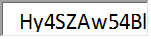 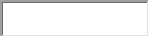 S.NOClaimant DetailsClaim DetailsClaim DetailsNominee/Appointee DetailsClaim StatusClaim Status11Name of Deceased:Minaben S DamorDate of Accident:28/08/2018Date of Accident:28/08/2018Nominee Name:Sureshbhai DamorStatus:PaidStatus:Paid11Gender:MaleNominee Type:MajorDate:27/11/2018Date:27/11/201811PanNo:Appointee Name:Claim Entry Date:10/01/2019Claim Entry Date:10/01/201911Date of Birth:01/07/1988Relation:Wife/HusbandDocuments Receiving Date:01/11/2018Documents Receiving Date:01/11/201811Mobile:Bank IFSC:HDFC0000130Amount:200000.00Amount:200000.0011Email:Bank Account Number:01301050173157PR-Code:Claim Intimated-Status not UpdatedPR-Code:Claim Intimated-Status not Updated11Date of Joining Scheme:28/05/2015Aadhar Number:950637916546Remarks:Remarks:11Aadhaar:Date of lodging Claims:20/10/2018Date of lodging Claims:20/10/2018Mobile Number:919638332211State:Daman & diuCompany Name:Bajaj Allianz General Insurance Co LtdCompany Name:Bajaj Allianz General Insurance Co LtdEmail Id:11District:DamanPolicy No:B031803182468Policy No:B03180318246811PIN: 396210Bank Name:IDBI Bank Ltd.Bank Name:IDBI Bank Ltd.11Account No:0318104000149655Other Bank Name:Other Bank Name:11IFSC:IBKL00003181122Name of Deceased:SARITAKUMARIDate of Accident:24/05/2017Date of Accident:24/05/2017Nominee Name:ASHOK MAHTOStatus:PaidStatus:Paid22Gender:FemaleNominee Type:MajorDate:03/10/2018Date:03/10/201822PanNo:Appointee Name:Claim Entry Date:06/07/2018Claim Entry Date:06/07/201822Date of Birth:14/02/1991Relation:FatherDocuments Receiving Date:13/07/2018Documents Receiving Date:13/07/201822Mobile:9714863385Bank IFSC:BKDN0240456Amount:200000.00Amount:200000.0022Email:Bank Account Number:045610038944PR-Code:Claim Intimated-Status not UpdatedPR-Code:Claim Intimated-Status not Updated22Date of Joining Scheme:31/07/2015Aadhar Number:717419930371Remarks:Remarks:22Aadhaar:612646144331Date of lodging Claims:29/06/2018Date of lodging Claims:29/06/2018Mobile Number:971486338522State:Daman & diuCompany Name:United India Insurance Co LtdCompany Name:United India Insurance Co LtdEmail Id:22District:DamanPolicy No:1202004215P999996Policy No:1202004215P99999622PIN: 396210Bank Name:Dena BankBank Name:Dena Bank22Account No:045610040175Other Bank Name:Other Bank Name:22IFSC:BKDN024045622S.NO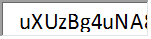 Claimant DetailsClaimant DetailsClaimant DetailsClaim DetailsClaim DetailsClaim DetailsNominee/Appointee DetailsNominee/Appointee DetailsClaim Status1Name of Deceased:Manoj Dineshchandra KanadaName of Deceased:Manoj Dineshchandra KanadaName of Deceased:Manoj Dineshchandra KanadaDate of Death:05/03/2019Date of Death:05/03/2019Date of Death:05/03/2019Name:Vandana ManojName:Vandana ManojStatus:Paid1Gender:MaleGender:MaleGender:MaleCause of Death:Natural Death/Non AccidentalCause of Death:Natural Death/Non AccidentalCause of Death:Natural Death/Non AccidentalNominee Type:MajorNominee Type:MajorDate:16/05/20191Pan No:BJFPK5664MPan No:BJFPK5664MPan No:BJFPK5664MDate of lodging Claims:15/05/2019Insurance Company:SBI Life Insurance Co. LtdDate of lodging Claims:15/05/2019Insurance Company:SBI Life Insurance Co. LtdDate of lodging Claims:15/05/2019Insurance Company:SBI Life Insurance Co. LtdAppointee Name:Appointee Name:Claim Entry Date:17/05/20191Date of Birth:07/04/1973Date of Birth:07/04/1973Date of Birth:07/04/1973Policy No:76001000135Policy No:76001000135Policy No:76001000135Relation:Wife/HusbandRelation:Wife/HusbandDocuments Receiving Date:15/05/20191Date of Joining Scheme:15/05/2019Date of Joining Scheme:15/05/2019Date of Joining Scheme:15/05/2019Bank Name:State Bank of IndiaBank Name:State Bank of IndiaBank Name:State Bank of IndiaBank IFSC:SBIN0002671Bank IFSC:SBIN0002671Amount:200000.001Aadhaar:Aadhaar:Aadhaar:Other Bank Name:Other Bank Name:Other Bank Name:Bank A/C:30159348793Bank A/C:30159348793PR-Code:Claim Intimated-Status not Updated1State:Daman & diuState:Daman & diuState:Daman & diuAadhar:Aadhar:Remarks:1District:DamanDistrict:DamanDistrict:DamanMobile:9558364043Mobile:95583640431PIN: 396210PIN: 396210PIN: 396210Email Id:Email Id:1Account No:30045283709Account No:30045283709Account No:300452837091IFSC:SBIN0000514IFSC:SBIN0000514IFSC:SBIN00005141Cust Id:85025949129Cust Id:85025949129Cust Id:850259491292Name of Deceased:PREMI BABU RATHODName of Deceased:PREMI BABU RATHODName of Deceased:PREMI BABU RATHODDate of Death:19/10/2018Date of Death:19/10/2018Date of Death:19/10/2018Name:BABU HARJI RATHODName:BABU HARJI RATHODStatus:Paid2Gender:FemaleGender:FemaleGender:FemaleCause of Death:Natural Death/Non AccidentalCause of Death:Natural Death/Non AccidentalCause of Death:Natural Death/Non AccidentalNominee Type:MajorNominee Type:MajorDate:28/05/20192Pan No:Pan No:Pan No:Date of lodging Claims:09/05/2019Insurance Company:Life Insurance Corporation of IndiaDate of lodging Claims:09/05/2019Insurance Company:Life Insurance Corporation of IndiaDate of lodging Claims:09/05/2019Insurance Company:Life Insurance Corporation of IndiaAppointee Name:Appointee Name:Claim Entry Date:16/05/20192Date of Birth:15/10/1975Date of Birth:15/10/1975Date of Birth:15/10/1975Policy No:900100029Policy No:900100029Policy No:900100029Relation:Wife/HusbandRelation:Wife/HusbandDocuments Receiving Date:16/05/20192Date of Joining Scheme:29/07/2017Date of Joining Scheme:29/07/2017Date of Joining Scheme:29/07/2017Bank Name:Dena BankBank Name:Dena BankBank Name:Dena BankBank IFSC:BKDN0311504Bank IFSC:BKDN0311504Amount:200000.002Aadhaar:789436026667Aadhaar:789436026667Aadhaar:789436026667Other Bank Name:Other Bank Name:Other Bank Name:Bank A/C:150410035982Bank A/C:150410035982PR-Code:Claim Intimated-Status not Updated2State:Daman & diuState:Daman & diuState:Daman & diuAadhar:495669999988Aadhar:495669999988Remarks:2District:DamanDistrict:DamanDistrict:DamanMobile:9824645803Mobile:98246458032PIN: 362570PIN: 362570PIN: 362570Email Id:Email Id:2Account No:150410038432Account No:150410038432Account No:1504100384322IFSC:BKDN0311504IFSC:BKDN0311504IFSC:BKDN03115042Cust Id:118274854Cust Id:118274854Cust Id:1182748543Name of Deceased:MAHESH UKARADA BARAIYAName of Deceased:MAHESH UKARADA BARAIYAName of Deceased:MAHESH UKARADA BARAIYADate of Death:25/03/2019Date of Death:25/03/2019Date of Death:25/03/2019Name:LAXMI MAHESH BARAIYAName:LAXMI MAHESH BARAIYAStatus:Paid3Gender:MaleGender:MaleGender:MaleCause of Death:Natural Death/Non AccidentalCause of Death:Natural Death/Non AccidentalCause of Death:Natural Death/Non AccidentalNominee Type:MajorNominee Type:MajorDate:09/05/20193Pan No:Pan No:Pan No:Date of lodging Claims:15/04/2019Insurance Company:Life Insurance Corporation of IndiaDate of lodging Claims:15/04/2019Insurance Company:Life Insurance Corporation of IndiaDate of lodging Claims:15/04/2019Insurance Company:Life Insurance Corporation of IndiaAppointee Name:Appointee Name:Claim Entry Date:25/04/20193Date of Birth:01/08/1977Date of Birth:01/08/1977Date of Birth:01/08/1977Policy No:900100029Policy No:900100029Policy No:900100029Relation:Wife/HusbandRelation:Wife/HusbandDocuments Receiving Date:25/04/20193Date of Joining Scheme:17/03/2018Date of Joining Scheme:17/03/2018Date of Joining Scheme:17/03/2018Bank Name:Dena BankBank Name:Dena BankBank Name:Dena BankBank IFSC:BKDN0311504Bank IFSC:BKDN0311504Amount:200000.003Aadhaar:430700187862Aadhaar:430700187862Aadhaar:430700187862Other Bank Name:Other Bank Name:Other Bank Name:Bank A/C:150410033063Bank A/C:150410033063PR-Code:Claim Intimated-Status not Updated3State:Daman & diuState:Daman & diuState:Daman & diuAadhar:538416682058Aadhar:538416682058Remarks:3District:DiuDistrict:DiuDistrict:DiuMobile:7383728911Mobile:73837289113PIN: 362570PIN: 362570PIN: 362570Email Id:Email Id:3Account No:150410033109Account No:150410033109Account No:1504100331093IFSC:BKDN0311504IFSC:BKDN0311504IFSC:BKDN03115043Cust Id:110629488Cust Id:110629488Cust Id:1106294884Name of Deceased:ASHISH MOHAN BAMANIYAName of Deceased:ASHISH MOHAN BAMANIYAName of Deceased:ASHISH MOHAN BAMANIYADate of Death:12/02/2019Date of Death:12/02/2019Date of Death:12/02/2019Name:KASTUR MOHAN BAMANIAName:KASTUR MOHAN BAMANIAStatus:Paid4Gender:MaleGender:MaleGender:MaleCause of Death:Natural Death/Non AccidentalCause of Death:Natural Death/Non AccidentalCause of Death:Natural Death/Non AccidentalNominee Type:MajorNominee Type:MajorDate:12/04/20194Pan No:Pan No:Pan No:Date of lodging Claims:26/03/2019Insurance Company:Life Insurance Corporation of IndiaDate of lodging Claims:26/03/2019Insurance Company:Life Insurance Corporation of IndiaDate of lodging Claims:26/03/2019Insurance Company:Life Insurance Corporation of IndiaAppointee Name:Appointee Name:Claim Entry Date:03/04/20194Date of Birth:19/06/1998Date of Birth:19/06/1998Date of Birth:19/06/1998Policy No:900100029Policy No:900100029Policy No:900100029Relation:MotherRelation:MotherDocuments Receiving Date:08/04/20194Date of Joining Scheme:28/11/2018Date of Joining Scheme:28/11/2018Date of Joining Scheme:28/11/2018Bank Name:Dena BankBank Name:Dena BankBank Name:Dena BankBank IFSC:BKDN0311504Bank IFSC:BKDN0311504Amount:200000.004Aadhaar:277854823786Aadhaar:277854823786Aadhaar:277854823786Other Bank Name:Other Bank Name:Other Bank Name:Bank A/C:150410039913Bank A/C:150410039913PR-Code:Claim Intimated-Status not Updated4State:Daman & diuState:Daman & diuState:Daman & diuAadhar:221621029360Aadhar:221621029360Remarks:4District:DiuDistrict:DiuDistrict:DiuMobile:7096515397Mobile:70965153974PIN: 362570PIN: 362570PIN: 362570Email Id:Email Id:4Account No:150410032268Account No:150410032268Account No:1504100322684IFSC:BKDN0311504IFSC:BKDN0311504IFSC:BKDN03115044Cust Id:110333086Cust Id:110333086Cust Id:1103330865Name of Deceased:Paresh Kumar Rashikbhai VajaName of Deceased:Paresh Kumar Rashikbhai VajaName of Deceased:Paresh Kumar Rashikbhai VajaDate of Death:25/12/2018Date of Death:25/12/2018Date of Death:25/12/2018Name:Shila Pareshbhai VajaName:Shila Pareshbhai VajaStatus:Paid5Gender:MaleGender:MaleGender:MaleCause of Death:Natural Death/Non AccidentalCause of Death:Natural Death/Non AccidentalCause of Death:Natural Death/Non AccidentalNominee Type:MajorNominee Type:MajorDate:21/02/20195Pan No:Pan No:Pan No:Date of lodging Claims:18/02/2019Insurance Company:Max Life Insurance Co. LtdDate of lodging Claims:18/02/2019Insurance Company:Max Life Insurance Co. LtdDate of lodging Claims:18/02/2019Insurance Company:Max Life Insurance Co. LtdAppointee Name:Appointee Name:Claim Entry Date:15/03/20195Date of Birth:27/11/1978Date of Birth:27/11/1978Date of Birth:27/11/1978Policy No:35001633Policy No:35001633Policy No:35001633Relation:Wife/HusbandRelation:Wife/HusbandDocuments Receiving Date:18/02/20195Date of Joining Scheme:17/09/2018Date of Joining Scheme:17/09/2018Date of Joining Scheme:17/09/2018Bank Name:Axis Bank LtdBank Name:Axis Bank LtdBank Name:Axis Bank LtdBank IFSC:BARB0SSIDAMBank IFSC:BARB0SSIDAMAmount:200000.005Aadhaar:Aadhaar:Aadhaar:Other Bank Name:Other Bank Name:Other Bank Name:Bank A/C:25588100001935Bank A/C:25588100001935PR-Code:Claim Intimated-Status not Updated5State:Daman & diuState:Daman & diuState:Daman & diuAadhar:586145481166Aadhar:586145481166Remarks:5District:DamanDistrict:DamanDistrict:DamanMobile:9824358315Mobile:98243583155PIN: 396210PIN: 396210PIN: 396210Email Id:Email Id:5Account No:918010059500002Account No:918010059500002Account No:9180100595000025IFSC:IFSC:IFSC:5Cust Id:883497043Cust Id:883497043Cust Id:8834970436Name of Deceased:Kishor Sundarlal RanaName of Deceased:Kishor Sundarlal RanaName of Deceased:Kishor Sundarlal RanaDate of Death:20/12/2018Date of Death:20/12/2018Date of Death:20/12/2018Name:S S RanaName:S S RanaStatus:Paid6Gender:MaleGender:MaleGender:MaleCause of Death:Natural Death/Non AccidentalCause of Death:Natural Death/Non AccidentalCause of Death:Natural Death/Non AccidentalNominee Type:MajorNominee Type:MajorDate:26/02/20196Pan No:ATKPR1059FPan No:ATKPR1059FPan No:ATKPR1059FDate of lodging Claims:22/02/2019Insurance Company:SBI Life Insurance Co. LtdDate of lodging Claims:22/02/2019Insurance Company:SBI Life Insurance Co. LtdDate of lodging Claims:22/02/2019Insurance Company:SBI Life Insurance Co. LtdAppointee Name:Appointee Name:Claim Entry Date:07/03/20196Date of Birth:22/11/1967Date of Birth:22/11/1967Date of Birth:22/11/1967Policy No:76001000135Policy No:76001000135Policy No:76001000135Relation:BrotherRelation:BrotherDocuments Receiving Date:22/02/20196Date of Joining Scheme:01/06/2015Date of Joining Scheme:01/06/2015Date of Joining Scheme:01/06/2015Bank Name:State Bank of IndiaBank Name:State Bank of IndiaBank Name:State Bank of IndiaBank IFSC:SBIN0000514Bank IFSC:SBIN0000514Amount:200000.006Aadhaar:Aadhaar:Aadhaar:Other Bank Name:Other Bank Name:Other Bank Name:Bank A/C:10246890486Bank A/C:10246890486PR-Code:Claim Intimated-Status not Updated6State:Daman & diuState:Daman & diuState:Daman & diuAadhar:Aadhar:Remarks:6District:DamanDistrict:DamanDistrict:DamanMobile:8128295239Mobile:81282952396PIN: 396210PIN: 396210PIN: 396210Email Id:Email Id:6Account No:10246863189Account No:10246863189Account No:102468631896IFSC:SBIN0000514IFSC:SBIN0000514IFSC:SBIN00005146Cust Id:80191262007Cust Id:80191262007Cust Id:801912620077Name of Deceased:Dhansukh Ramji BaraiyaName of Deceased:Dhansukh Ramji BaraiyaName of Deceased:Dhansukh Ramji BaraiyaDate of Death:14/12/2018Date of Death:14/12/2018Date of Death:14/12/2018Name:Raniben BaraiyaName:Raniben BaraiyaStatus:Paid7Gender:MaleGender:MaleGender:MaleCause of Death:Natural Death/Non AccidentalCause of Death:Natural Death/Non AccidentalCause of Death:Natural Death/Non AccidentalNominee Type:MajorNominee Type:MajorDate:21/02/20197Pan No:BJHPB1853PPan No:BJHPB1853PPan No:BJHPB1853PDate of lodging Claims:20/02/2019Insurance Company:SBI Life Insurance Co. LtdDate of lodging Claims:20/02/2019Insurance Company:SBI Life Insurance Co. LtdDate of lodging Claims:20/02/2019Insurance Company:SBI Life Insurance Co. LtdAppointee Name:Appointee Name:Claim Entry Date:07/03/20197Date of Birth:04/05/1979Date of Birth:04/05/1979Date of Birth:04/05/1979Policy No:76001000135Policy No:76001000135Policy No:76001000135Relation:MotherRelation:MotherDocuments Receiving Date:20/02/20197Date of Joining Scheme:01/06/2015Date of Joining Scheme:01/06/2015Date of Joining Scheme:01/06/2015Bank Name:State Bank of IndiaBank Name:State Bank of IndiaBank Name:State Bank of IndiaBank IFSC:SBIN0060205Bank IFSC:SBIN0060205Amount:200000.007Aadhaar:Aadhaar:Aadhaar:Other Bank Name:Other Bank Name:Other Bank Name:Bank A/C:66021552210Bank A/C:66021552210PR-Code:Claim Intimated-Status not Updated7State:Daman & diuState:Daman & diuState:Daman & diuAadhar:Aadhar:Remarks:7District:DiuDistrict:DiuDistrict:DiuMobile:6354734121Mobile:63547341217PIN: 362570PIN: 362570PIN: 362570Email Id:Email Id:7Account No:31831765170Account No:31831765170Account No:318317651707IFSC:SBIN0060205IFSC:SBIN0060205IFSC:SBIN00602057Cust Id:86079358625Cust Id:86079358625Cust Id:860793586258Name of Deceased:Kamlesh PateliaName of Deceased:Kamlesh PateliaName of Deceased:Kamlesh PateliaDate of Death:29/07/2017Date of Death:29/07/2017Date of Death:29/07/2017Name:Yogeshwariben Bhikha PateliaName:Yogeshwariben Bhikha PateliaStatus:Paid8Gender:MaleGender:MaleGender:MaleCause of Death:Natural Death/Non AccidentalCause of Death:Natural Death/Non AccidentalCause of Death:Natural Death/Non AccidentalNominee Type:MajorNominee Type:MajorDate:12/02/20198Pan No:Pan No:Pan No:Date of lodging Claims:11/02/2019Insurance Company:SBI Life Insurance Co. LtdDate of lodging Claims:11/02/2019Insurance Company:SBI Life Insurance Co. LtdDate of lodging Claims:11/02/2019Insurance Company:SBI Life Insurance Co. LtdAppointee Name:Appointee Name:Claim Entry Date:07/03/20198Date of Birth:01/10/1972Date of Birth:01/10/1972Date of Birth:01/10/1972Policy No:76001000135Policy No:76001000135Policy No:76001000135Relation:Wife/HusbandRelation:Wife/HusbandDocuments Receiving Date:11/02/20198Date of Joining Scheme:01/06/2015Date of Joining Scheme:01/06/2015Date of Joining Scheme:01/06/2015Bank Name:State Bank of IndiaBank Name:State Bank of IndiaBank Name:State Bank of IndiaBank IFSC:SBIN0060192Bank IFSC:SBIN0060192Amount:200000.008Aadhaar:Aadhaar:Aadhaar:Other Bank Name:Other Bank Name:Other Bank Name:Bank A/C:33142220838Bank A/C:33142220838PR-Code:Claim Intimated-Status not Updated8State:Daman & diuState:Daman & diuState:Daman & diuAadhar:Aadhar:Remarks:8District:DiuDistrict:DiuDistrict:DiuMobile:Mobile:8PIN: 362540PIN: 362540PIN: 362540Email Id:Email Id:8Account No:30796579097Account No:30796579097Account No:307965790978IFSC:SBIN0060114IFSC:SBIN0060114IFSC:SBIN00601148Cust Id:85545377271Cust Id:85545377271Cust Id:855453772719Name of Deceased:DHRMENDR AMRATLALName of Deceased:DHRMENDR AMRATLALName of Deceased:DHRMENDR AMRATLALDate of Death:25/01/2019Date of Death:25/01/2019Date of Death:25/01/2019Name:VASSANTLA BAIName:VASSANTLA BAIStatus:Paid9Gender:MaleGender:MaleGender:MaleCause of Death:Natural Death/Non AccidentalCause of Death:Natural Death/Non AccidentalCause of Death:Natural Death/Non AccidentalNominee Type:MajorNominee Type:MajorDate:27/05/20199Pan No:Pan No:Pan No:Date of lodging Claims:05/03/2019Insurance Company:Life Insurance Corporation of IndiaDate of lodging Claims:05/03/2019Insurance Company:Life Insurance Corporation of IndiaDate of lodging Claims:05/03/2019Insurance Company:Life Insurance Corporation of IndiaAppointee Name:Appointee Name:Claim Entry Date:06/03/20199Date of Birth:06/09/1969Date of Birth:06/09/1969Date of Birth:06/09/1969Policy No:900100031Policy No:900100031Policy No:900100031Relation:MotherRelation:MotherDocuments Receiving Date:17/05/20199Date of Joining Scheme:25/04/2018Date of Joining Scheme:25/04/2018Date of Joining Scheme:25/04/2018Bank Name:UCO BankBank Name:UCO BankBank Name:UCO BankBank IFSC:Bank IFSC:Amount:200000.009Aadhaar:Aadhaar:Aadhaar:Other Bank Name:Other Bank Name:Other Bank Name:Bank A/C:31410110007174Bank A/C:31410110007174PR-Code:Claim Intimated-Status not Updated9State:Daman & diuState:Daman & diuState:Daman & diuAadhar:Aadhar:Remarks:9District:DiuDistrict:DiuDistrict:DiuMobile:Mobile:9PIN:PIN:PIN:Email Id:Email Id:9Account No:31410110007174Account No:31410110007174Account No:314101100071749IFSC:IFSC:IFSC:9Cust Id:225175003Cust Id:225175003Cust Id:22517500310Name of Deceased:SHAH MANISH DName of Deceased:SHAH MANISH DName of Deceased:SHAH MANISH DDate of Death:04/12/2018Date of Death:04/12/2018Date of Death:04/12/2018Name:SHAH NEHABENName:SHAH NEHABENStatus:Paid10Gender:MaleGender:MaleGender:MaleCause of Death:Natural Death/Non AccidentalCause of Death:Natural Death/Non AccidentalCause of Death:Natural Death/Non AccidentalNominee Type:MajorNominee Type:MajorDate:25/03/201910Pan No:Pan No:Pan No:Date of lodging Claims:11/02/2019Insurance Company:Life Insurance Corporation of IndiaDate of lodging Claims:11/02/2019Insurance Company:Life Insurance Corporation of IndiaDate of lodging Claims:11/02/2019Insurance Company:Life Insurance Corporation of IndiaAppointee Name:Appointee Name:Claim Entry Date:12/02/201910Date of Birth:01/01/1982Date of Birth:01/01/1982Date of Birth:01/01/1982Policy No:900100031Policy No:900100031Policy No:900100031Relation:Wife/HusbandRelation:Wife/HusbandDocuments Receiving Date:18/03/201910Date of Joining Scheme:14/05/2015Date of Joining Scheme:14/05/2015Date of Joining Scheme:14/05/2015Bank Name:UCO BankBank Name:UCO BankBank Name:UCO BankBank IFSC:Bank IFSC:Amount:200000.0010Aadhaar:Aadhaar:Aadhaar:Other Bank Name:Other Bank Name:Other Bank Name:Bank A/C:31410110009031Bank A/C:31410110009031PR-Code:Claim Intimated-Status not Updated10State:Daman & diuState:Daman & diuState:Daman & diuAadhar:Aadhar:Remarks:10District:DiuDistrict:DiuDistrict:DiuMobile:Mobile:10PIN:PIN:PIN:Email Id:Email Id:10Account No:31410110002353Account No:31410110002353Account No:3141011000235310IFSC:IFSC:IFSC:10Cust Id:216005119Cust Id:216005119Cust Id:21600511911Name of Deceased:Bhavna Bhimbhai KagdaName of Deceased:Bhavna Bhimbhai KagdaName of Deceased:Bhavna Bhimbhai KagdaDate of Death:08/11/2018Date of Death:08/11/2018Date of Death:08/11/2018Name:Sandeepkumar Bhimbhai KagdaName:Sandeepkumar Bhimbhai KagdaStatus:Paid11Gender:MaleGender:MaleGender:MaleCause of Death:Natural Death/Non AccidentalCause of Death:Natural Death/Non AccidentalCause of Death:Natural Death/Non AccidentalNominee Type:MajorNominee Type:MajorDate:08/01/201911Pan No:Pan No:Pan No:Date of lodging Claims:04/01/2019Insurance Company:SBI Life Insurance Co. LtdDate of lodging Claims:04/01/2019Insurance Company:SBI Life Insurance Co. LtdDate of lodging Claims:04/01/2019Insurance Company:SBI Life Insurance Co. LtdAppointee Name:Appointee Name:Claim Entry Date:16/01/201911Date of Birth:01/07/1977Date of Birth:01/07/1977Date of Birth:01/07/1977Policy No:76001000135Policy No:76001000135Policy No:76001000135Relation:BrotherRelation:BrotherDocuments Receiving Date:04/01/201911Date of Joining Scheme:06/10/2016Date of Joining Scheme:06/10/2016Date of Joining Scheme:06/10/2016Bank Name:State Bank of IndiaBank Name:State Bank of IndiaBank Name:State Bank of IndiaBank IFSC:SBIN0060114Bank IFSC:SBIN0060114Amount:200000.0011Aadhaar:862351660332Aadhaar:862351660332Aadhaar:862351660332Other Bank Name:Other Bank Name:Other Bank Name:Bank A/C:34858694954Bank A/C:34858694954PR-Code:Claim Intimated-Status not Updated11State:Daman & diuState:Daman & diuState:Daman & diuAadhar:764271231617Aadhar:764271231617Remarks:11District:DiuDistrict:DiuDistrict:DiuMobile:9426441617Mobile:942644161711PIN: 362520PIN: 362520PIN: 362520Email Id:Email Id:11Account No:34858694954Account No:34858694954Account No:3485869495411IFSC:SBIN0060114IFSC:SBIN0060114IFSC:SBIN006011411Cust Id:88392243623Cust Id:88392243623Cust Id:8839224362312Name of Deceased:BABU HARJI BARIAName of Deceased:BABU HARJI BARIAName of Deceased:BABU HARJI BARIADate of Death:23/08/2018Date of Death:23/08/2018Date of Death:23/08/2018Name:VIVEK BABUName:VIVEK BABUStatus:Paid12Gender:MaleGender:MaleGender:MaleCause of Death:Natural Death/Non AccidentalCause of Death:Natural Death/Non AccidentalCause of Death:Natural Death/Non AccidentalNominee Type:MajorNominee Type:MajorDate:17/12/201812Pan No:Pan No:Pan No:Date of lodging Claims:12/11/2018Insurance Company:Star Union dai-ichi Life Insurance Co. LtdDate of lodging Claims:12/11/2018Insurance Company:Star Union dai-ichi Life Insurance Co. LtdDate of lodging Claims:12/11/2018Insurance Company:Star Union dai-ichi Life Insurance Co. LtdAppointee Name:Appointee Name:Claim Entry Date:09/01/201912Date of Birth:08/06/1966Date of Birth:08/06/1966Date of Birth:08/06/1966Policy No:JJ000001Policy No:JJ000001Policy No:JJ000001Relation:SonRelation:SonDocuments Receiving Date:17/12/201812Date of Joining Scheme:22/08/2015Date of Joining Scheme:22/08/2015Date of Joining Scheme:22/08/2015Bank Name:Bank of IndiaBank Name:Bank of IndiaBank Name:Bank of IndiaBank IFSC:BKID0003397Bank IFSC:BKID0003397Amount:200000.0012Aadhaar:Aadhaar:Aadhaar:Other Bank Name:Other Bank Name:Other Bank Name:Bank A/C:339710110004165Bank A/C:339710110004165PR-Code:Claim Intimated-Status not Updated12State:Daman & diuState:Daman & diuState:Daman & diuAadhar:Aadhar:Remarks:12District:DiuDistrict:DiuDistrict:DiuMobile:Mobile:12PIN: 362520PIN: 362520PIN: 362520Email Id:Email Id:12Account No:339710110004272Account No:339710110004272Account No:33971011000427212IFSC:BKID0003397IFSC:BKID0003397IFSC:BKID000339712Cust Id:159484684Cust Id:159484684Cust Id:15948468413Name of Deceased:Dinesh Kantilal RathodName of Deceased:Dinesh Kantilal RathodName of Deceased:Dinesh Kantilal RathodDate of Death:07/11/2018Date of Death:07/11/2018Date of Death:07/11/2018Name:Diptika D RathodName:Diptika D RathodStatus:Paid13Gender:MaleGender:MaleGender:MaleCause of Death:Natural Death/Non AccidentalCause of Death:Natural Death/Non AccidentalCause of Death:Natural Death/Non AccidentalNominee Type:MajorNominee Type:MajorDate:14/12/201813Pan No:BVDPR4287FPan No:BVDPR4287FPan No:BVDPR4287FDate of lodging Claims:13/12/2018Insurance Company:SBI Life Insurance Co. LtdDate of lodging Claims:13/12/2018Insurance Company:SBI Life Insurance Co. LtdDate of lodging Claims:13/12/2018Insurance Company:SBI Life Insurance Co. LtdAppointee Name:Appointee Name:Claim Entry Date:24/12/201813Date of Birth:01/06/1976Date of Birth:01/06/1976Date of Birth:01/06/1976Policy No:76001000135Policy No:76001000135Policy No:76001000135Relation:Wife/HusbandRelation:Wife/HusbandDocuments Receiving Date:13/12/201813Date of Joining Scheme:06/07/2018Date of Joining Scheme:06/07/2018Date of Joining Scheme:06/07/2018Bank Name:State Bank of IndiaBank Name:State Bank of IndiaBank Name:State Bank of IndiaBank IFSC:SBIN0002671Bank IFSC:SBIN0002671Amount:200000.0013Aadhaar:570772986330Aadhaar:570772986330Aadhaar:570772986330Other Bank Name:Other Bank Name:Other Bank Name:Bank A/C:34959337806Bank A/C:34959337806PR-Code:Claim Intimated-Status not Updated13State:Daman & diuState:Daman & diuState:Daman & diuAadhar:873332779942Aadhar:873332779942Remarks:13District:DamanDistrict:DamanDistrict:DamanMobile:9879305354Mobile:987930535413PIN: 396220PIN: 396220PIN: 396220Email Id:Email Id:13Account No:34959337806Account No:34959337806Account No:3495933780613IFSC:SBIN0002671IFSC:SBIN0002671IFSC:SBIN000267113Cust Id:SBIJB02671201818725491564Cust Id:SBIJB02671201818725491564Cust Id:SBIJB0267120181872549156414Name of Deceased:Bhavnaben Jayesh PatelName of Deceased:Bhavnaben Jayesh PatelName of Deceased:Bhavnaben Jayesh PatelDate of Death:12/02/1969Date of Death:12/02/1969Date of Death:12/02/1969Name:Jeet J PatelName:Jeet J PatelStatus:Paid14Gender:FemaleGender:FemaleGender:FemaleCause of Death:Natural Death/Non AccidentalCause of Death:Natural Death/Non AccidentalCause of Death:Natural Death/Non AccidentalNominee Type:MajorNominee Type:MajorDate:31/10/201814Pan No:BFOPP0660PPan No:BFOPP0660PPan No:BFOPP0660PDate of lodging Claims:13/06/2018Insurance Company:SBI Life Insurance Co. LtdDate of lodging Claims:13/06/2018Insurance Company:SBI Life Insurance Co. LtdDate of lodging Claims:13/06/2018Insurance Company:SBI Life Insurance Co. LtdAppointee Name:Appointee Name:Claim Entry Date:02/11/201814Date of Birth:12/02/1969Date of Birth:12/02/1969Date of Birth:12/02/1969Policy No:76001000135Policy No:76001000135Policy No:76001000135Relation:SonRelation:SonDocuments Receiving Date:13/06/201814Date of Joining Scheme:01/06/2015Date of Joining Scheme:01/06/2015Date of Joining Scheme:01/06/2015Bank Name:State Bank of IndiaBank Name:State Bank of IndiaBank Name:State Bank of IndiaBank IFSC:SBIN0000514Bank IFSC:SBIN0000514Amount:200000.0014Aadhaar:775766684085Aadhaar:775766684085Aadhaar:775766684085Other Bank Name:Other Bank Name:Other Bank Name:Bank A/C:37802884745Bank A/C:37802884745PR-Code:Claim Intimated-Status not Updated14State:Daman & diuState:Daman & diuState:Daman & diuAadhar:634753227047Aadhar:634753227047Remarks:14District:DamanDistrict:DamanDistrict:DamanMobile:9825732772Mobile:982573277214PIN:PIN:PIN:Email Id:Email Id:14Account No:10246929006Account No:10246929006Account No:1024692900614IFSC:SBIN0000514IFSC:SBIN0000514IFSC:SBIN000051414Cust Id:80191485342Cust Id:80191485342Cust Id:8019148534215Name of Deceased:RAJESH B LACXIMANName of Deceased:RAJESH B LACXIMANName of Deceased:RAJESH B LACXIMANDate of Death:08/07/2018Date of Death:08/07/2018Date of Death:08/07/2018Name:kajal rajeshName:kajal rajeshStatus:Paid15Gender:MaleGender:MaleGender:MaleCause of Death:Natural Death/Non AccidentalCause of Death:Natural Death/Non AccidentalCause of Death:Natural Death/Non AccidentalNominee Type:MajorNominee Type:MajorDate:17/08/201815Pan No:Pan No:Pan No:Date of lodging Claims:07/08/2018Insurance Company:ICICI Prudential Life Insurance Co. LtdDate of lodging Claims:07/08/2018Insurance Company:ICICI Prudential Life Insurance Co. LtdDate of lodging Claims:07/08/2018Insurance Company:ICICI Prudential Life Insurance Co. LtdAppointee Name:Appointee Name:Claim Entry Date:13/08/201815Date of Birth:28/08/1974Date of Birth:28/08/1974Date of Birth:28/08/1974Policy No:00002273Policy No:00002273Policy No:00002273Relation:Wife/HusbandRelation:Wife/HusbandDocuments Receiving Date:14/08/201815Date of Joining Scheme:01/06/2018Date of Joining Scheme:01/06/2018Date of Joining Scheme:01/06/2018Bank Name:ICICI Bank LtdBank Name:ICICI Bank LtdBank Name:ICICI Bank LtdBank IFSC:Bank IFSC:Amount:200000.0015Aadhaar:Aadhaar:Aadhaar:Other Bank Name:Other Bank Name:Other Bank Name:Bank A/C:045601511438Bank A/C:045601511438PR-Code:Claim Intimated-Status not Updated15State:Daman & diuState:Daman & diuState:Daman & diuAadhar:Aadhar:Remarks:15District:DamanDistrict:DamanDistrict:DamanMobile:Mobile:15PIN:PIN:PIN:Email Id:Email Id:15Account No:045601500996Account No:045601500996Account No:04560150099615IFSC:IFSC:IFSC:15Cust Id:512226663Cust Id:512226663Cust Id:51222666316Name of Deceased:PRAHLAD VELJI SOLANKIName of Deceased:PRAHLAD VELJI SOLANKIName of Deceased:PRAHLAD VELJI SOLANKIDate of Death:05/07/2018Date of Death:05/07/2018Date of Death:05/07/2018Name:DHANIBEN VELJI SOLANKIName:DHANIBEN VELJI SOLANKIStatus:Paid16Gender:MaleGender:MaleGender:MaleCause of Death:Natural Death/Non AccidentalCause of Death:Natural Death/Non AccidentalCause of Death:Natural Death/Non AccidentalNominee Type:MajorNominee Type:MajorDate:23/08/201816Pan No:Pan No:Pan No:Date of lodging Claims:06/08/2018Insurance Company:Life Insurance Corporation of IndiaDate of lodging Claims:06/08/2018Insurance Company:Life Insurance Corporation of IndiaDate of lodging Claims:06/08/2018Insurance Company:Life Insurance Corporation of IndiaAppointee Name:Appointee Name:Claim Entry Date:13/08/201816Date of Birth:05/03/1999Date of Birth:05/03/1999Date of Birth:05/03/1999Policy No:900100029Policy No:900100029Policy No:900100029Relation:MotherRelation:MotherDocuments Receiving Date:16/08/201816Date of Joining Scheme:30/10/2017Date of Joining Scheme:30/10/2017Date of Joining Scheme:30/10/2017Bank Name:Dena BankBank Name:Dena BankBank Name:Dena BankBank IFSC:BKDN0311504Bank IFSC:BKDN0311504Amount:200000.0016Aadhaar:150410032604Aadhaar:150410032604Aadhaar:150410032604Other Bank Name:Other Bank Name:Other Bank Name:Bank A/C:150410036079Bank A/C:150410036079PR-Code:Claim Intimated-Status not Updated16State:Daman & diuState:Daman & diuState:Daman & diuAadhar:549826546496Aadhar:549826546496Remarks:16District:DamanDistrict:DamanDistrict:DamanMobile:7622013734Mobile:762201373416PIN:PIN:PIN:Email Id:Email Id:16Account No:150410032604Account No:150410032604Account No:15041003260416IFSC:BKDN0311504IFSC:BKDN0311504IFSC:BKDN031150416Cust Id:110495159Cust Id:110495159Cust Id:11049515917Name of Deceased:Sumitra Bai PaalName of Deceased:Sumitra Bai PaalName of Deceased:Sumitra Bai PaalDate of Death:11/12/2017Date of Death:11/12/2017Date of Death:11/12/2017Name:Devendra PaalName:Devendra PaalStatus:Paid17Gender:FemaleGender:FemaleGender:FemaleCause of Death:Natural Death/Non AccidentalCause of Death:Natural Death/Non AccidentalCause of Death:Natural Death/Non AccidentalNominee Type:MajorNominee Type:MajorDate:10/01/201817Pan No:Pan No:Pan No:Date of lodging Claims:08/01/2018Insurance Company:SBI Life Insurance Co. LtdDate of lodging Claims:08/01/2018Insurance Company:SBI Life Insurance Co. LtdDate of lodging Claims:08/01/2018Insurance Company:SBI Life Insurance Co. LtdAppointee Name:Appointee Name:Claim Entry Date:30/07/201817Date of Birth:13/09/2017Date of Birth:13/09/2017Date of Birth:13/09/2017Policy No:76001000842Policy No:76001000842Policy No:76001000842Relation:SonRelation:SonDocuments Receiving Date:08/01/201817Date of Joining Scheme:13/09/2017Date of Joining Scheme:13/09/2017Date of Joining Scheme:13/09/2017Bank Name:State Bank of IndiaBank Name:State Bank of IndiaBank Name:State Bank of IndiaBank IFSC:SBIN0RRCHGBBank IFSC:SBIN0RRCHGBAmount:200000.0017Aadhaar:207037510286Aadhaar:207037510286Aadhaar:207037510286Other Bank Name:Chhatisgarh Gramin BankOther Bank Name:Chhatisgarh Gramin BankOther Bank Name:Chhatisgarh Gramin BankBank A/C:77058047236Bank A/C:77058047236PR-Code:Claim Intimated-Status not Updated17State:Daman & diuState:Daman & diuState:Daman & diuAadhar:382107231211Aadhar:382107231211Remarks:17District:DamanDistrict:DamanDistrict:DamanMobile:8959560985Mobile:895956098517PIN: 491665PIN: 491665PIN: 491665Email Id:Email Id:17Account No:77055940198Account No:77055940198Account No:7705594019817IFSC:SBIN0RRCHGBIFSC:SBIN0RRCHGBIFSC:SBIN0RRCHGB17Cust Id:27047331949Cust Id:27047331949Cust Id:2704733194918Name of Deceased:Heena Chirag RamrakhyaniName of Deceased:Heena Chirag RamrakhyaniName of Deceased:Heena Chirag RamrakhyaniDate of Death:10/11/2017Date of Death:10/11/2017Date of Death:10/11/2017Name:Chirag RamrakhyaniName:Chirag RamrakhyaniStatus:Paid18Gender:FemaleGender:FemaleGender:FemaleCause of Death:Natural Death/Non AccidentalCause of Death:Natural Death/Non AccidentalCause of Death:Natural Death/Non AccidentalNominee Type:MajorNominee Type:MajorDate:11/12/201718Pan No:APSPM0022PPan No:APSPM0022PPan No:APSPM0022PDate of lodging Claims:07/12/2017Insurance Company:SBI Life Insurance Co. LtdDate of lodging Claims:07/12/2017Insurance Company:SBI Life Insurance Co. LtdDate of lodging Claims:07/12/2017Insurance Company:SBI Life Insurance Co. LtdAppointee Name:Appointee Name:Claim Entry Date:23/07/201818Date of Birth:10/04/1984Date of Birth:10/04/1984Date of Birth:10/04/1984Policy No:76001000135Policy No:76001000135Policy No:76001000135Relation:Wife/HusbandRelation:Wife/HusbandDocuments Receiving Date:07/12/201718Date of Joining Scheme:01/06/2015Date of Joining Scheme:01/06/2015Date of Joining Scheme:01/06/2015Bank Name:State Bank of IndiaBank Name:State Bank of IndiaBank Name:State Bank of IndiaBank IFSC:SBIN0015204Bank IFSC:SBIN0015204Amount:200000.0018Aadhaar:762601485001Aadhaar:762601485001Aadhaar:762601485001Other Bank Name:Other Bank Name:Other Bank Name:Bank A/C:34693948511Bank A/C:34693948511PR-Code:Claim Intimated-Status not Updated18State:Daman & diuState:Daman & diuState:Daman & diuAadhar:542415015837Aadhar:542415015837Remarks:18District:DamanDistrict:DamanDistrict:DamanMobile:9898101496Mobile:989810149618PIN:PIN:PIN:Email Id:Email Id:18Account No:34693948511Account No:34693948511Account No:3469394851118IFSC:SBIN0015204IFSC:SBIN0015204IFSC:SBIN001520418Cust Id:88222395785Cust Id:88222395785Cust Id:8822239578519Name of Deceased:MANOJBHAO P PRAJAPATHIName of Deceased:MANOJBHAO P PRAJAPATHIName of Deceased:MANOJBHAO P PRAJAPATHIDate of Death:26/05/2018Date of Death:26/05/2018Date of Death:26/05/2018Name:BHAVISHABEN M PRAJAPATHIName:BHAVISHABEN M PRAJAPATHIStatus:Paid19Gender:MaleGender:MaleGender:MaleCause of Death:Natural Death/Non AccidentalCause of Death:Natural Death/Non AccidentalCause of Death:Natural Death/Non AccidentalNominee Type:MajorNominee Type:MajorDate:27/07/201819Pan No:Pan No:Pan No:Date of lodging Claims:20/06/2018Insurance Company:Life Insurance Corporation of IndiaDate of lodging Claims:20/06/2018Insurance Company:Life Insurance Corporation of IndiaDate of lodging Claims:20/06/2018Insurance Company:Life Insurance Corporation of IndiaAppointee Name:Appointee Name:Claim Entry Date:13/07/201819Date of Birth:07/03/1974Date of Birth:07/03/1974Date of Birth:07/03/1974Policy No:900100004Policy No:900100004Policy No:900100004Relation:Wife/HusbandRelation:Wife/HusbandDocuments Receiving Date:16/07/201819Date of Joining Scheme:29/05/2015Date of Joining Scheme:29/05/2015Date of Joining Scheme:29/05/2015Bank Name:Indian Overseas BankBank Name:Indian Overseas BankBank Name:Indian Overseas BankBank IFSC:SBIN0002627Bank IFSC:SBIN0002627Amount:200000.0019Aadhaar:Aadhaar:Aadhaar:Other Bank Name:Other Bank Name:Other Bank Name:Bank A/C:20408160021Bank A/C:20408160021PR-Code:Claim Intimated-Status not Updated19State:Daman & diuState:Daman & diuState:Daman & diuAadhar:Aadhar:Remarks:19District:DamanDistrict:DamanDistrict:DamanMobile:Mobile:19PIN:PIN:PIN:Email Id:1981@IOB.INEmail Id:1981@IOB.IN19Account No:178801000005524Account No:178801000005524Account No:17880100000552419IFSC:IOBA0001788IFSC:IOBA0001788IFSC:IOBA000178819Cust Id:27482394Cust Id:27482394Cust Id:2748239420Name of Deceased:SHAILESHKUMAR ISHWARLAL BOSMIYAName of Deceased:SHAILESHKUMAR ISHWARLAL BOSMIYAName of Deceased:SHAILESHKUMAR ISHWARLAL BOSMIYADate of Death:12/05/2018Date of Death:12/05/2018Date of Death:12/05/2018Name:MEENABEN S BOSMIYAName:MEENABEN S BOSMIYAStatus:Paid20Gender:MaleGender:MaleGender:MaleCause of Death:Natural Death/Non AccidentalCause of Death:Natural Death/Non AccidentalCause of Death:Natural Death/Non AccidentalNominee Type:MajorNominee Type:MajorDate:21/07/201820Pan No:Pan No:Pan No:Date of lodging Claims:19/06/2018Insurance Company:Life Insurance Corporation of IndiaDate of lodging Claims:19/06/2018Insurance Company:Life Insurance Corporation of IndiaDate of lodging Claims:19/06/2018Insurance Company:Life Insurance Corporation of IndiaAppointee Name:Appointee Name:Claim Entry Date:12/07/201820Date of Birth:01/02/1968Date of Birth:01/02/1968Date of Birth:01/02/1968Policy No:900100029Policy No:900100029Policy No:900100029Relation:Wife/HusbandRelation:Wife/HusbandDocuments Receiving Date:16/07/201820Date of Joining Scheme:09/06/2015Date of Joining Scheme:09/06/2015Date of Joining Scheme:09/06/2015Bank Name:Dena BankBank Name:Dena BankBank Name:Dena BankBank IFSC:BKDN0311410Bank IFSC:BKDN0311410Amount:200000.0020Aadhaar:871921834897Aadhaar:871921834897Aadhaar:871921834897Other Bank Name:Other Bank Name:Other Bank Name:Bank A/C:141010032008Bank A/C:141010032008PR-Code:Claim Intimated-Status not Updated20State:Daman & diuState:Daman & diuState:Daman & diuAadhar:927258295080Aadhar:927258295080Remarks:20District:DiuDistrict:DiuDistrict:DiuMobile:9924552532Mobile:992455253220PIN: 362520PIN: 362520PIN: 362520Email Id:Email Id:20Account No:141010031890Account No:141010031890Account No:14101003189020IFSC:BKDN0311410IFSC:BKDN0311410IFSC:BKDN031141020Cust Id:105548972Cust Id:105548972Cust Id:10554897221Name of Deceased:YASHVANT SHANTILALName of Deceased:YASHVANT SHANTILALName of Deceased:YASHVANT SHANTILALDate of Death:24/04/2018Date of Death:24/04/2018Date of Death:24/04/2018Name:PUSHPABEN SHANTILALName:PUSHPABEN SHANTILALStatus:Paid21Gender:MaleGender:MaleGender:MaleCause of Death:Natural Death/Non AccidentalCause of Death:Natural Death/Non AccidentalCause of Death:Natural Death/Non AccidentalNominee Type:MajorNominee Type:MajorDate:04/09/201821Pan No:Pan No:Pan No:Date of lodging Claims:02/06/2018Insurance Company:Life Insurance Corporation of IndiaDate of lodging Claims:02/06/2018Insurance Company:Life Insurance Corporation of IndiaDate of lodging Claims:02/06/2018Insurance Company:Life Insurance Corporation of IndiaAppointee Name:Appointee Name:Claim Entry Date:10/07/201821Date of Birth:27/07/1977Date of Birth:27/07/1977Date of Birth:27/07/1977Policy No:900100086Policy No:900100086Policy No:900100086Relation:MotherRelation:MotherDocuments Receiving Date:17/07/201821Date of Joining Scheme:30/05/2015Date of Joining Scheme:30/05/2015Date of Joining Scheme:30/05/2015Bank Name:Goa SCBBank Name:Goa SCBBank Name:Goa SCBBank IFSC:YESB0GSCB31Bank IFSC:YESB0GSCB31Amount:200000.0021Aadhaar:666667786467Aadhaar:666667786467Aadhaar:666667786467Other Bank Name:Other Bank Name:Other Bank Name:Bank A/C:00312010000122Bank A/C:00312010000122PR-Code:Claim Intimated-Status not Updated21State:Daman & diuState:Daman & diuState:Daman & diuAadhar:607556480631Aadhar:607556480631Remarks:21District:DiuDistrict:DiuDistrict:DiuMobile:Mobile:21PIN: 362520PIN: 362520PIN: 362520Email Id:Email Id:21Account No:00312010002515Account No:00312010002515Account No:0031201000251521IFSC:YESB0GSCB31IFSC:YESB0GSCB31IFSC:YESB0GSCB3121Cust Id:0031009720Cust Id:0031009720Cust Id:003100972022Name of Deceased:NIRMALA K ACHEGAVEName of Deceased:NIRMALA K ACHEGAVEName of Deceased:NIRMALA K ACHEGAVEDate of Death:12/01/2018Date of Death:12/01/2018Date of Death:12/01/2018Name:K A ACHEGAVEName:K A ACHEGAVEStatus:Paid22Gender:FemaleGender:FemaleGender:FemaleCause of Death:Natural Death/Non AccidentalCause of Death:Natural Death/Non AccidentalCause of Death:Natural Death/Non AccidentalNominee Type:MajorNominee Type:MajorDate:28/05/201822Pan No:Pan No:Pan No:Date of lodging Claims:09/05/2018Insurance Company:Canara HSBC OBC Life Ins Co LtdDate of lodging Claims:09/05/2018Insurance Company:Canara HSBC OBC Life Ins Co LtdDate of lodging Claims:09/05/2018Insurance Company:Canara HSBC OBC Life Ins Co LtdAppointee Name:Appointee Name:Claim Entry Date:28/05/201822Date of Birth:06/06/1977Date of Birth:06/06/1977Date of Birth:06/06/1977Policy No:900100016Policy No:900100016Policy No:900100016Relation:FatherRelation:FatherDocuments Receiving Date:21/05/201822Date of Joining Scheme:26/05/2015Date of Joining Scheme:26/05/2015Date of Joining Scheme:26/05/2015Bank Name:Canara BankBank Name:Canara BankBank Name:Canara BankBank IFSC:CNRB0003520Bank IFSC:CNRB0003520Amount:200000.0022Aadhaar:277474472625Aadhaar:277474472625Aadhaar:277474472625Other Bank Name:Other Bank Name:Other Bank Name:Bank A/C:3520118000276Bank A/C:3520118000276PR-Code:Claim Intimated-Status not Updated22State:Daman & diuState:Daman & diuState:Daman & diuAadhar:430801199862Aadhar:430801199862Remarks:22District:DamanDistrict:DamanDistrict:DamanMobile:9737926227Mobile:973792622722PIN: 396210PIN: 396210PIN: 396210Email Id:Email Id:22Account No:3520101001221Account No:3520101001221Account No:352010100122122IFSC:CNRB0003520IFSC:CNRB0003520IFSC:CNRB000352022Cust Id:72288168Cust Id:72288168Cust Id:7228816823Name of Deceased:KALPANABEN DHARMESH HALPATIName of Deceased:KALPANABEN DHARMESH HALPATIName of Deceased:KALPANABEN DHARMESH HALPATIDate of Death:12/12/2017Date of Death:12/12/2017Date of Death:12/12/2017Name:DHARMESH B HALPATIName:DHARMESH B HALPATIStatus:Paid23Gender:FemaleGender:FemaleGender:FemaleCause of Death:Natural Death/Non AccidentalCause of Death:Natural Death/Non AccidentalCause of Death:Natural Death/Non AccidentalNominee Type:MajorNominee Type:MajorDate:09/05/201823Pan No:ANPPH0133BPan No:ANPPH0133BPan No:ANPPH0133BDate of lodging Claims:07/05/2018Insurance Company:Life Insurance Corporation of IndiaDate of lodging Claims:07/05/2018Insurance Company:Life Insurance Corporation of IndiaDate of lodging Claims:07/05/2018Insurance Company:Life Insurance Corporation of IndiaAppointee Name:Appointee Name:Claim Entry Date:07/05/201823Date of Birth:29/02/1984Date of Birth:29/02/1984Date of Birth:29/02/1984Policy No:900100003Policy No:900100003Policy No:900100003Relation:Wife/HusbandRelation:Wife/HusbandDocuments Receiving Date:07/05/201823Date of Joining Scheme:01/06/2015Date of Joining Scheme:01/06/2015Date of Joining Scheme:01/06/2015Bank Name:Indian BankBank Name:Indian BankBank Name:Indian BankBank IFSC:IDIB000D068Bank IFSC:IDIB000D068Amount:200000.0023Aadhaar:369699696814Aadhaar:369699696814Aadhaar:369699696814Other Bank Name:Other Bank Name:Other Bank Name:Bank A/C:6250000487Bank A/C:6250000487PR-Code:Claim Intimated-Status not Updated23State:Daman & diuState:Daman & diuState:Daman & diuAadhar:500422322421Aadhar:500422322421Remarks:23District:DamanDistrict:DamanDistrict:DamanMobile:9909876539Mobile:990987653923PIN: 396220PIN: 396220PIN: 396220Email Id:Email Id:23Account No:6249999935Account No:6249999935Account No:624999993523IFSC:IDIB000D068IFSC:IDIB000D068IFSC:IDIB000D06823Cust Id:458177Cust Id:458177Cust Id:45817724Name of Deceased:BHAVNABEN DINESHCHANDRA PATELName of Deceased:BHAVNABEN DINESHCHANDRA PATELName of Deceased:BHAVNABEN DINESHCHANDRA PATELDate of Death:11/12/2017Date of Death:11/12/2017Date of Death:11/12/2017Name:DINESHCHANDRA GOVIND PATELName:DINESHCHANDRA GOVIND PATELStatus:Paid24Gender:MaleGender:MaleGender:MaleCause of Death:Natural Death/Non AccidentalCause of Death:Natural Death/Non AccidentalCause of Death:Natural Death/Non AccidentalNominee Type:MajorNominee Type:MajorDate:12/02/201824Pan No:CALPP1215PPan No:CALPP1215PPan No:CALPP1215PDate of lodging Claims:07/02/2018Insurance Company:Star Union dai-ichi Life Insurance Co. LtdDate of lodging Claims:07/02/2018Insurance Company:Star Union dai-ichi Life Insurance Co. LtdDate of lodging Claims:07/02/2018Insurance Company:Star Union dai-ichi Life Insurance Co. LtdAppointee Name:Appointee Name:Claim Entry Date:03/04/201824Date of Birth:11/12/2017Date of Birth:11/12/2017Date of Birth:11/12/2017Policy No:JJ000001Policy No:JJ000001Policy No:JJ000001Relation:Wife/HusbandRelation:Wife/HusbandDocuments Receiving Date:12/02/201824Date of Joining Scheme:29/05/2015Date of Joining Scheme:29/05/2015Date of Joining Scheme:29/05/2015Bank Name:Bank of IndiaBank Name:Bank of IndiaBank Name:Bank of IndiaBank IFSC:BKID0003397Bank IFSC:BKID0003397Amount:200000.0024Aadhaar:661309508786Aadhaar:661309508786Aadhaar:661309508786Other Bank Name:Other Bank Name:Other Bank Name:Bank A/C:339710110000296Bank A/C:339710110000296PR-Code:Claim Intimated-Status not Updated24State:Daman & diuState:Daman & diuState:Daman & diuAadhar:511500308052Aadhar:511500308052Remarks:24District:DiuDistrict:DiuDistrict:DiuMobile:9429432647Mobile:942943264724PIN: 362520PIN: 362520PIN: 362520Email Id:Email Id:24Account No:339710110002670Account No:339710110002670Account No:33971011000267024IFSC:BKID0003397IFSC:BKID0003397IFSC:BKID000339724Cust Id:124343720Cust Id:124343720Cust Id:12434372025Name of Deceased:PRAVINBHAI BABUBHAI PATELName of Deceased:PRAVINBHAI BABUBHAI PATELName of Deceased:PRAVINBHAI BABUBHAI PATELDate of Death:03/09/2017Date of Death:03/09/2017Date of Death:03/09/2017Name:Ushaben Pravinbhai PatelName:Ushaben Pravinbhai PatelStatus:Paid25Gender:MaleGender:MaleGender:MaleCause of Death:Natural Death/Non AccidentalCause of Death:Natural Death/Non AccidentalCause of Death:Natural Death/Non AccidentalNominee Type:MajorNominee Type:MajorDate:25/05/201825Pan No:Pan No:Pan No:Date of lodging Claims:01/03/2018Insurance Company:Life Insurance Corporation of IndiaDate of lodging Claims:01/03/2018Insurance Company:Life Insurance Corporation of IndiaDate of lodging Claims:01/03/2018Insurance Company:Life Insurance Corporation of IndiaAppointee Name:Appointee Name:Claim Entry Date:21/03/201825Date of Birth:01/05/1977Date of Birth:01/05/1977Date of Birth:01/05/1977Policy No:900100086Policy No:900100086Policy No:900100086Relation:Wife/HusbandRelation:Wife/HusbandDocuments Receiving Date:28/03/201825Date of Joining Scheme:28/08/2015Date of Joining Scheme:28/08/2015Date of Joining Scheme:28/08/2015Bank Name:Goa SCBBank Name:Goa SCBBank Name:Goa SCBBank IFSC:YESB0GSCB72Bank IFSC:YESB0GSCB72Amount:200000.0025Aadhaar:945024757258Aadhaar:945024757258Aadhaar:945024757258Other Bank Name:Other Bank Name:Other Bank Name:Bank A/C:00722010002549Bank A/C:00722010002549PR-Code:Claim Intimated-Status not Updated25State:Daman & diuState:Daman & diuState:Daman & diuAadhar:834859106685Aadhar:834859106685Remarks:25District:DamanDistrict:DamanDistrict:DamanMobile:9824138398Mobile:982413839825PIN: 396210PIN: 396210PIN: 396210Email Id:Email Id:25Account No:00722010001726Account No:00722010001726Account No:0072201000172625IFSC:YESB0GSCB72IFSC:YESB0GSCB72IFSC:YESB0GSCB7225Cust Id:0072003445Cust Id:0072003445Cust Id:007200344526Name of Deceased:JITENDRAKUMAR RAMJI SOLANKIName of Deceased:JITENDRAKUMAR RAMJI SOLANKIName of Deceased:JITENDRAKUMAR RAMJI SOLANKIDate of Death:24/01/2018Date of Death:24/01/2018Date of Death:24/01/2018Name:Bhavyetaben Jitendrakumar SolankiName:Bhavyetaben Jitendrakumar SolankiStatus:Paid26Gender:MaleGender:MaleGender:MaleCause of Death:Natural Death/Non AccidentalCause of Death:Natural Death/Non AccidentalCause of Death:Natural Death/Non AccidentalNominee Type:MajorNominee Type:MajorDate:27/02/201826Pan No:Pan No:Pan No:Date of lodging Claims:16/02/2018Insurance Company:Life Insurance Corporation of IndiaDate of lodging Claims:16/02/2018Insurance Company:Life Insurance Corporation of IndiaDate of lodging Claims:16/02/2018Insurance Company:Life Insurance Corporation of IndiaAppointee Name:Appointee Name:Claim Entry Date:21/03/201826Date of Birth:20/03/1979Date of Birth:20/03/1979Date of Birth:20/03/1979Policy No:900100086Policy No:900100086Policy No:900100086Relation:Wife/HusbandRelation:Wife/HusbandDocuments Receiving Date:28/03/201826Date of Joining Scheme:21/10/2017Date of Joining Scheme:21/10/2017Date of Joining Scheme:21/10/2017Bank Name:Goa SCBBank Name:Goa SCBBank Name:Goa SCBBank IFSC:YESB0GSCB22Bank IFSC:YESB0GSCB22Amount:200000.0026Aadhaar:956762656273Aadhaar:956762656273Aadhaar:956762656273Other Bank Name:Other Bank Name:Other Bank Name:Bank A/C:00222010004017Bank A/C:00222010004017PR-Code:Claim Intimated-Status not Updated26State:Daman & diuState:Daman & diuState:Daman & diuAadhar:867999522652Aadhar:867999522652Remarks:26District:DiuDistrict:DiuDistrict:DiuMobile:9687734617Mobile:968773461726PIN: 362540PIN: 362540PIN: 362540Email Id:Email Id:26Account No:00222010004017Account No:00222010004017Account No:0022201000401726IFSC:YESB0GSCB22IFSC:YESB0GSCB22IFSC:YESB0GSCB2226Cust Id:0022002073Cust Id:0022002073Cust Id:002200207327Name of Deceased:PARESH KUMAR MOHANLAL RANAName of Deceased:PARESH KUMAR MOHANLAL RANAName of Deceased:PARESH KUMAR MOHANLAL RANADate of Death:09/11/2017Date of Death:09/11/2017Date of Death:09/11/2017Name:NAYANA PARESH KUMAR RANAName:NAYANA PARESH KUMAR RANAStatus:Paid27Gender:MaleGender:MaleGender:MaleCause of Death:Natural Death/Non AccidentalCause of Death:Natural Death/Non AccidentalCause of Death:Natural Death/Non AccidentalNominee Type:MajorNominee Type:MajorDate:26/12/201727Pan No:Pan No:Pan No:Date of lodging Claims:13/12/2017Insurance Company:Life Insurance Corporation of IndiaDate of lodging Claims:13/12/2017Insurance Company:Life Insurance Corporation of IndiaDate of lodging Claims:13/12/2017Insurance Company:Life Insurance Corporation of IndiaAppointee Name:Appointee Name:Claim Entry Date:21/12/201727Date of Birth:26/06/1974Date of Birth:26/06/1974Date of Birth:26/06/1974Policy No:900100031Policy No:900100031Policy No:900100031Relation:Wife/HusbandRelation:Wife/HusbandDocuments Receiving Date:22/12/201727Date of Joining Scheme:19/06/2015Date of Joining Scheme:19/06/2015Date of Joining Scheme:19/06/2015Bank Name:UCO BankBank Name:UCO BankBank Name:UCO BankBank IFSC:Bank IFSC:Amount:200000.0027Aadhaar:Aadhaar:Aadhaar:Other Bank Name:Other Bank Name:Other Bank Name:Bank A/C:02723211002727Bank A/C:02723211002727PR-Code:Claim Intimated-Status not Updated27State:Daman & diuState:Daman & diuState:Daman & diuAadhar:Aadhar:Remarks:27District:DamanDistrict:DamanDistrict:DamanMobile:Mobile:27PIN:PIN:PIN:Email Id:Email Id:27Account No:02723211002741Account No:02723211002741Account No:0272321100274127IFSC:IFSC:IFSC:27Cust Id:214761307Cust Id:214761307Cust Id:21476130728Name of Deceased:RAJANIKANT NATHU SOLANKIName of Deceased:RAJANIKANT NATHU SOLANKIName of Deceased:RAJANIKANT NATHU SOLANKIDate of Death:19/05/2017Date of Death:19/05/2017Date of Death:19/05/2017Name:VRAJCHANDA JITENDRA SOLANKIName:VRAJCHANDA JITENDRA SOLANKIStatus:Paid28Gender:MaleGender:MaleGender:MaleCause of Death:Natural Death/Non AccidentalCause of Death:Natural Death/Non AccidentalCause of Death:Natural Death/Non AccidentalNominee Type:MinorNominee Type:MinorDate:28/08/201728Pan No:Pan No:Pan No:Date of lodging Claims:07/07/2017Insurance Company:Life Insurance Corporation of IndiaDate of lodging Claims:07/07/2017Insurance Company:Life Insurance Corporation of IndiaDate of lodging Claims:07/07/2017Insurance Company:Life Insurance Corporation of IndiaAppointee Name:SANGITA JITENDRA SOLANKIAppointee Name:SANGITA JITENDRA SOLANKIClaim Entry Date:30/08/201728Date of Birth:30/01/1970Date of Birth:30/01/1970Date of Birth:30/01/1970Policy No:900100086Policy No:900100086Policy No:900100086Relation:OthersRelation:OthersDocuments Receiving Date:04/09/201728Date of Joining Scheme:19/06/2015Date of Joining Scheme:19/06/2015Date of Joining Scheme:19/06/2015Bank Name:Goa SCBBank Name:Goa SCBBank Name:Goa SCBBank IFSC:YESB0GSCB20Bank IFSC:YESB0GSCB20Amount:200000.0028Aadhaar:683726098206Aadhaar:683726098206Aadhaar:683726098206Other Bank Name:Other Bank Name:Other Bank Name:Bank A/C:00202010010769Bank A/C:00202010010769PR-Code:Claim Intimated-Status not Updated28State:Daman & diuState:Daman & diuState:Daman & diuAadhar:751023074154Aadhar:751023074154Remarks:28District:DiuDistrict:DiuDistrict:DiuMobile:9624538477Mobile:962453847728PIN:PIN:PIN:Email Id:Email Id:28Account No:00202010009627Account No:00202010009627Account No:0020201000962728IFSC:YESB0GSCB20IFSC:YESB0GSCB20IFSC:YESB0GSCB2028Cust Id:0020022961Cust Id:0020022961Cust Id:002002296129Name of Deceased:SNEHLATA ASHOK SINGHName of Deceased:SNEHLATA ASHOK SINGHName of Deceased:SNEHLATA ASHOK SINGHDate of Death:15/09/2016Date of Death:15/09/2016Date of Death:15/09/2016Name:Ashok Kumar SinghName:Ashok Kumar SinghStatus:Paid29Gender:FemaleGender:FemaleGender:FemaleCause of Death:Natural Death/Non AccidentalCause of Death:Natural Death/Non AccidentalCause of Death:Natural Death/Non AccidentalNominee Type:MajorNominee Type:MajorDate:20/02/201729Pan No:Pan No:Pan No:Date of lodging Claims:18/01/2017Insurance Company:IndiaFirst Life Insurance Company LtdDate of lodging Claims:18/01/2017Insurance Company:IndiaFirst Life Insurance Company LtdDate of lodging Claims:18/01/2017Insurance Company:IndiaFirst Life Insurance Company LtdAppointee Name:Appointee Name:Claim Entry Date:20/02/201729Date of Birth:02/07/1986Date of Birth:02/07/1986Date of Birth:02/07/1986Policy No:G0000552Policy No:G0000552Policy No:G0000552Relation:FatherRelation:FatherDocuments Receiving Date:20/02/201729Date of Joining Scheme:10/07/2015Date of Joining Scheme:10/07/2015Date of Joining Scheme:10/07/2015Bank Name:Bank of BarodaBank Name:Bank of BarodaBank Name:Bank of BarodaBank IFSC:Bank IFSC:Amount:200000.0029Aadhaar:Aadhaar:Aadhaar:Other Bank Name:Other Bank Name:Other Bank Name:Bank A/C:31657694751Bank A/C:31657694751PR-Code:Claim Intimated-Status not Updated29State:Daman & diuState:Daman & diuState:Daman & diuAadhar:Aadhar:Remarks:29District:DamanDistrict:DamanDistrict:DamanMobile:8690183299Mobile:869018329929PIN:PIN:PIN:Email Id:Email Id:29Account No:25580100012045Account No:25580100012045Account No:2558010001204529IFSC:BARB0SSIDAMIFSC:BARB0SSIDAMIFSC:BARB0SSIDAM29Cust Id:59830746Cust Id:59830746Cust Id:5983074630Name of Deceased:JITENDRAKUMAR CHUNILAL BARAIYAName of Deceased:JITENDRAKUMAR CHUNILAL BARAIYAName of Deceased:JITENDRAKUMAR CHUNILAL BARAIYADate of Death:10/04/2016Date of Death:10/04/2016Date of Death:10/04/2016Name:ANJANA JITENDRA BARIAName:ANJANA JITENDRA BARIAStatus:Paid30Gender:MaleGender:MaleGender:MaleCause of Death:Natural Death/Non AccidentalCause of Death:Natural Death/Non AccidentalCause of Death:Natural Death/Non AccidentalNominee Type:MajorNominee Type:MajorDate:28/08/201730Pan No:BIBPB1859CPan No:BIBPB1859CPan No:BIBPB1859CDate of lodging Claims:19/10/2016Insurance Company:Life Insurance Corporation of IndiaDate of lodging Claims:19/10/2016Insurance Company:Life Insurance Corporation of IndiaDate of lodging Claims:19/10/2016Insurance Company:Life Insurance Corporation of IndiaAppointee Name:Appointee Name:Claim Entry Date:04/11/201630Date of Birth:24/07/1969Date of Birth:24/07/1969Date of Birth:24/07/1969Policy No:900100086Policy No:900100086Policy No:900100086Relation:Wife/HusbandRelation:Wife/HusbandDocuments Receiving Date:08/11/201630Date of Joining Scheme:06/02/2016Date of Joining Scheme:06/02/2016Date of Joining Scheme:06/02/2016Bank Name:Goa SCBBank Name:Goa SCBBank Name:Goa SCBBank IFSC:YESB0GSCB22Bank IFSC:YESB0GSCB22Amount:200000.0030Aadhaar:882676063820Aadhaar:882676063820Aadhaar:882676063820Other Bank Name:Other Bank Name:Other Bank Name:Bank A/C:00222010006371Bank A/C:00222010006371PR-Code:Claim Intimated-Status not Updated30State:Daman & diuState:Daman & diuState:Daman & diuAadhar:694230850389Aadhar:694230850389Remarks:30District:DamanDistrict:DamanDistrict:DamanMobile:9714682321Mobile:971468232130PIN: 362540PIN: 362540PIN: 362540Email Id:Email Id:30Account No:00222010006076Account No:00222010006076Account No:0022201000607630IFSC:YESB0GSCB22IFSC:YESB0GSCB22IFSC:YESB0GSCB2230Cust Id:0022019778Cust Id:0022019778Cust Id:002201977831Name of Deceased:UMESH HARDEV SINGHName of Deceased:UMESH HARDEV SINGHName of Deceased:UMESH HARDEV SINGHDate of Death:01/05/2016Date of Death:01/05/2016Date of Death:01/05/2016Name:MADHU DEVIName:MADHU DEVIStatus:Paid31Gender:MaleGender:MaleGender:MaleCause of Death:Natural Death/Non AccidentalCause of Death:Natural Death/Non AccidentalCause of Death:Natural Death/Non AccidentalNominee Type:MajorNominee Type:MajorDate:17/11/201631Pan No:Pan No:Pan No:Date of lodging Claims:04/10/2016Insurance Company:Life Insurance Corporation of IndiaDate of lodging Claims:04/10/2016Insurance Company:Life Insurance Corporation of IndiaDate of lodging Claims:04/10/2016Insurance Company:Life Insurance Corporation of IndiaAppointee Name:Appointee Name:Claim Entry Date:04/10/201631Date of Birth:26/09/1968Date of Birth:26/09/1968Date of Birth:26/09/1968Policy No:900100008Policy No:900100008Policy No:900100008Relation:Wife/HusbandRelation:Wife/HusbandDocuments Receiving Date:12/11/201631Date of Joining Scheme:29/05/2015Date of Joining Scheme:29/05/2015Date of Joining Scheme:29/05/2015Bank Name:Oriental Bank of CommerceBank Name:Oriental Bank of CommerceBank Name:Oriental Bank of CommerceBank IFSC:SBIN0004447Bank IFSC:SBIN0004447Amount:200000.0031Aadhaar:Aadhaar:Aadhaar:Other Bank Name:Other Bank Name:Other Bank Name:Bank A/C:20323190303Bank A/C:20323190303PR-Code:Claim Intimated-Status not Updated31State:Daman & diuState:Daman & diuState:Daman & diuAadhar:Aadhar:Remarks:31District:DamanDistrict:DamanDistrict:DamanMobile:Mobile:31PIN:PIN:PIN:Email Id:Email Id:31Account No:06922121004580Account No:06922121004580Account No:0692212100458031IFSC:IFSC:IFSC:31Cust Id:24879684Cust Id:24879684Cust Id:2487968432Name of Deceased:Sunilkumar Bhikubhai TandelName of Deceased:Sunilkumar Bhikubhai TandelName of Deceased:Sunilkumar Bhikubhai TandelDate of Death:18/05/2016Date of Death:18/05/2016Date of Death:18/05/2016Name:Hina Sunilkumar TandelName:Hina Sunilkumar TandelStatus:Paid32Gender:MaleGender:MaleGender:MaleCause of Death:Natural Death/Non AccidentalCause of Death:Natural Death/Non AccidentalCause of Death:Natural Death/Non AccidentalNominee Type:MajorNominee Type:MajorDate:17/08/201632Pan No:Pan No:Pan No:Date of lodging Claims:23/06/2016Insurance Company:Life Insurance Corporation of IndiaDate of lodging Claims:23/06/2016Insurance Company:Life Insurance Corporation of IndiaDate of lodging Claims:23/06/2016Insurance Company:Life Insurance Corporation of IndiaAppointee Name:Appointee Name:Claim Entry Date:04/07/201632Date of Birth:15/05/1977Date of Birth:15/05/1977Date of Birth:15/05/1977Policy No:900100085Policy No:900100085Policy No:900100085Relation:Wife/HusbandRelation:Wife/HusbandDocuments Receiving Date:15/08/201632Date of Joining Scheme:22/07/2015Date of Joining Scheme:22/07/2015Date of Joining Scheme:22/07/2015Bank Name:Federal Bank LtdBank Name:Federal Bank LtdBank Name:Federal Bank LtdBank IFSC:UBIN0552810Bank IFSC:UBIN0552810Amount:200000.0032Aadhaar:722792456893Aadhaar:722792456893Aadhaar:722792456893Other Bank Name:Other Bank Name:Other Bank Name:Bank A/C:528102010072988Bank A/C:528102010072988PR-Code:Claim Intimated-Status not Updated32State:Daman & diuState:Daman & diuState:Daman & diuAadhar:628930096824Aadhar:628930096824Remarks:32District:DamanDistrict:DamanDistrict:DamanMobile:8238681585Mobile:823868158532PIN: 396220PIN: 396220PIN: 396220Email Id:Email Id:32Account No:20250100005765Account No:20250100005765Account No:2025010000576532IFSC:IFSC:IFSC:32Cust Id:25167369Cust Id:25167369Cust Id:2516736933Name of Deceased:RAMESH BAVA PATELName of Deceased:RAMESH BAVA PATELName of Deceased:RAMESH BAVA PATELDate of Death:03/05/2016Date of Death:03/05/2016Date of Death:03/05/2016Name:NAYNABEN RAMESHBHAI PATELName:NAYNABEN RAMESHBHAI PATELStatus:Paid33Gender:MaleGender:MaleGender:MaleCause of Death:Natural Death/Non AccidentalCause of Death:Natural Death/Non AccidentalCause of Death:Natural Death/Non AccidentalNominee Type:MajorNominee Type:MajorDate:31/07/201733Pan No:Pan No:Pan No:Date of lodging Claims:03/06/2016Insurance Company:Life Insurance Corporation of IndiaDate of lodging Claims:03/06/2016Insurance Company:Life Insurance Corporation of IndiaDate of lodging Claims:03/06/2016Insurance Company:Life Insurance Corporation of IndiaAppointee Name:Appointee Name:Claim Entry Date:10/06/201633Date of Birth:23/03/1967Date of Birth:23/03/1967Date of Birth:23/03/1967Policy No:900100086Policy No:900100086Policy No:900100086Relation:Wife/HusbandRelation:Wife/HusbandDocuments Receiving Date:14/06/201733Date of Joining Scheme:22/06/2015Date of Joining Scheme:22/06/2015Date of Joining Scheme:22/06/2015Bank Name:Goa SCBBank Name:Goa SCBBank Name:Goa SCBBank IFSC:YESB0GSCB19Bank IFSC:YESB0GSCB19Amount:200000.0033Aadhaar:909271741043Aadhaar:909271741043Aadhaar:909271741043Other Bank Name:Other Bank Name:Other Bank Name:Bank A/C:00192010025539Bank A/C:00192010025539PR-Code:Claim Intimated-Status not Updated33State:Daman & diuState:Daman & diuState:Daman & diuAadhar:680288646947Aadhar:680288646947Remarks:33District:DamanDistrict:DamanDistrict:DamanMobile:8980056139Mobile:898005613933PIN: 306210PIN: 306210PIN: 306210Email Id:Email Id:33Account No:00192010012662Account No:00192010012662Account No:0019201001266233IFSC:YESB0GSCB19IFSC:YESB0GSCB19IFSC:YESB0GSCB1933Cust Id:0019034285Cust Id:0019034285Cust Id:001903428534Name of Deceased:Ishwarbhai PatelName of Deceased:Ishwarbhai PatelName of Deceased:Ishwarbhai PatelDate of Death:01/09/2015Date of Death:01/09/2015Date of Death:01/09/2015Name:Tara Ishwarbhai PatelName:Tara Ishwarbhai PatelStatus:Paid34Gender:MaleGender:MaleGender:MaleCause of Death:Natural Death/Non AccidentalCause of Death:Natural Death/Non AccidentalCause of Death:Natural Death/Non AccidentalNominee Type:MajorNominee Type:MajorDate:05/08/201634Pan No:Pan No:Pan No:Date of lodging Claims:11/05/2016Insurance Company:HDFC LifeDate of lodging Claims:11/05/2016Insurance Company:HDFC LifeDate of lodging Claims:11/05/2016Insurance Company:HDFC LifeAppointee Name:Appointee Name:Claim Entry Date:25/05/201634Date of Birth:22/08/1972Date of Birth:22/08/1972Date of Birth:22/08/1972Policy No:PM000001Policy No:PM000001Policy No:PM000001Relation:Wife/HusbandRelation:Wife/HusbandDocuments Receiving Date:07/06/201634Date of Joining Scheme:28/07/2015Date of Joining Scheme:28/07/2015Date of Joining Scheme:28/07/2015Bank Name:HDFC Bank LtdBank Name:HDFC Bank LtdBank Name:HDFC Bank LtdBank IFSC:BKDN0240456Bank IFSC:BKDN0240456Amount:200000.0034Aadhaar:209375362074Aadhaar:209375362074Aadhaar:209375362074Other Bank Name:Other Bank Name:Other Bank Name:Bank A/C:45610045824Bank A/C:45610045824PR-Code:Claim Intimated-Status not Updated34State:Daman & diuState:Daman & diuState:Daman & diuAadhar:297037468140Aadhar:297037468140Remarks:34District:DamanDistrict:DamanDistrict:DamanMobile:9924112367Mobile:992411236734PIN: 396220PIN: 396220PIN: 396220Email Id:Email Id:34Account No:50100091247632Account No:50100091247632Account No:5010009124763234IFSC:HDFC0002251IFSC:HDFC0002251IFSC:HDFC000225134Cust Id:60885507Cust Id:60885507Cust Id:6088550735Name of Deceased:SHIVLAL JATName of Deceased:SHIVLAL JATName of Deceased:SHIVLAL JATDate of Death:21/09/2015Date of Death:21/09/2015Date of Death:21/09/2015Name:Sita Devi JatName:Sita Devi JatStatus:Paid35Gender:MaleGender:MaleGender:MaleCause of Death:Natural Death/Non AccidentalCause of Death:Natural Death/Non AccidentalCause of Death:Natural Death/Non AccidentalNominee Type:MajorNominee Type:MajorDate:31/03/201635Pan No:Pan No:Pan No:Date of lodging Claims:29/03/2016Insurance Company:IndiaFirst Life Insurance Company LtdDate of lodging Claims:29/03/2016Insurance Company:IndiaFirst Life Insurance Company LtdDate of lodging Claims:29/03/2016Insurance Company:IndiaFirst Life Insurance Company LtdAppointee Name:Appointee Name:Claim Entry Date:29/03/201635Date of Birth:10/04/1985Date of Birth:10/04/1985Date of Birth:10/04/1985Policy No:G0000527Policy No:G0000527Policy No:G0000527Relation:Wife/HusbandRelation:Wife/HusbandDocuments Receiving Date:31/03/201635Date of Joining Scheme:01/06/2015Date of Joining Scheme:01/06/2015Date of Joining Scheme:01/06/2015Bank Name:Bank of BarodaBank Name:Bank of BarodaBank Name:Bank of BarodaBank IFSC:SBBJ0010357Bank IFSC:SBBJ0010357Amount:200000.0035Aadhaar:559389933099Aadhaar:559389933099Aadhaar:559389933099Other Bank Name:Other Bank Name:Other Bank Name:Bank A/C:61200037824Bank A/C:61200037824PR-Code:Claim Intimated-Status not Updated35State:Daman & diuState:Daman & diuState:Daman & diuAadhar:327244817886Aadhar:327244817886Remarks:35District:DamanDistrict:DamanDistrict:DamanMobile:9377892215Mobile:937789221535PIN: 396210PIN: 396210PIN: 396210Email Id:Email Id:35Account No:25580100011480Account No:25580100011480Account No:2558010001148035IFSC:BARB0SSIDAMIFSC:BARB0SSIDAMIFSC:BARB0SSIDAM35Cust Id:58255296Cust Id:58255296Cust Id:5825529636Name of Deceased:JALESHVARI JIGNESH BARAIYAName of Deceased:JALESHVARI JIGNESH BARAIYAName of Deceased:JALESHVARI JIGNESH BARAIYADate of Death:07/10/2015Date of Death:07/10/2015Date of Death:07/10/2015Name:JIGNESH JIVA BARAIYAName:JIGNESH JIVA BARAIYAStatus:Paid36Gender:FemaleGender:FemaleGender:FemaleCause of Death:Natural Death/Non AccidentalCause of Death:Natural Death/Non AccidentalCause of Death:Natural Death/Non AccidentalNominee Type:MajorNominee Type:MajorDate:28/01/201636Pan No:Pan No:Pan No:Date of lodging Claims:28/12/2015Insurance Company:Life Insurance Corporation of IndiaDate of lodging Claims:28/12/2015Insurance Company:Life Insurance Corporation of IndiaDate of lodging Claims:28/12/2015Insurance Company:Life Insurance Corporation of IndiaAppointee Name:Appointee Name:Claim Entry Date:04/01/201636Date of Birth:06/03/1995Date of Birth:06/03/1995Date of Birth:06/03/1995Policy No:900100086Policy No:900100086Policy No:900100086Relation:Wife/HusbandRelation:Wife/HusbandDocuments Receiving Date:04/01/201636Date of Joining Scheme:02/06/2015Date of Joining Scheme:02/06/2015Date of Joining Scheme:02/06/2015Bank Name:Goa SCBBank Name:Goa SCBBank Name:Goa SCBBank IFSC:YESBOGSCB21Bank IFSC:YESBOGSCB21Amount:200000.0036Aadhaar:310096527037Aadhaar:310096527037Aadhaar:310096527037Other Bank Name:Other Bank Name:Other Bank Name:Bank A/C:00212010004959Bank A/C:00212010004959PR-Code:Claim Intimated-Status not Updated36State:Daman & diuState:Daman & diuState:Daman & diuAadhar:941134376170Aadhar:941134376170Remarks:36District:DiuDistrict:DiuDistrict:DiuMobile:9723064777Mobile:972306477736PIN: 362570PIN: 362570PIN: 362570Email Id:JJBaraiya@gmail.comEmail Id:JJBaraiya@gmail.com36Account No:00212010005936Account No:00212010005936Account No:0021201000593636IFSC:IFSC:IFSC:36Cust Id:0021015858Cust Id:0021015858Cust Id:002101585837Name of Deceased:Mrs. Kalpana Champak DhanderaName of Deceased:Mrs. Kalpana Champak DhanderaName of Deceased:Mrs. Kalpana Champak DhanderaDate of Death:25/07/2015Date of Death:25/07/2015Date of Death:25/07/2015Name:PARVESH CHAMPAK DHANDERAName:PARVESH CHAMPAK DHANDERAStatus:Paid37Gender:FemaleGender:FemaleGender:FemaleCause of Death:Natural Death/Non AccidentalCause of Death:Natural Death/Non AccidentalCause of Death:Natural Death/Non AccidentalNominee Type:MajorNominee Type:MajorDate:12/01/201637Pan No:Pan No:Pan No:Date of lodging Claims:17/08/2015Insurance Company:Life Insurance Corporation of IndiaDate of lodging Claims:17/08/2015Insurance Company:Life Insurance Corporation of IndiaDate of lodging Claims:17/08/2015Insurance Company:Life Insurance Corporation of IndiaAppointee Name:Appointee Name:Claim Entry Date:15/12/201537Date of Birth:04/11/1969Date of Birth:04/11/1969Date of Birth:04/11/1969Policy No:900100086Policy No:900100086Policy No:900100086Relation:SonRelation:SonDocuments Receiving Date:15/12/201537Date of Joining Scheme:09/06/2015Date of Joining Scheme:09/06/2015Date of Joining Scheme:09/06/2015Bank Name:Goa SCBBank Name:Goa SCBBank Name:Goa SCBBank IFSC:SBIN0015204Bank IFSC:SBIN0015204Amount:200000.0037Aadhaar:939133322974Aadhaar:939133322974Aadhaar:939133322974Other Bank Name:Other Bank Name:Other Bank Name:Bank A/C:20180128457Bank A/C:20180128457PR-Code:Claim Intimated-Status not Updated37State:Daman & diuState:Daman & diuState:Daman & diuAadhar:514925895359Aadhar:514925895359Remarks:37District:DamanDistrict:DamanDistrict:DamanMobile:8980743689Mobile:898074368937PIN:PIN:PIN:Email Id:pdera96@gmail.comEmail Id:pdera96@gmail.com37Account No:00232010006486Account No:00232010006486Account No:0023201000648637IFSC:IFSC:IFSC:37Cust Id:0023001913Cust Id:0023001913Cust Id:002300191338Name of Deceased:Sureshkumar Naran BamaniaName of Deceased:Sureshkumar Naran BamaniaName of Deceased:Sureshkumar Naran BamaniaDate of Death:14/10/2015Date of Death:14/10/2015Date of Death:14/10/2015Name:Suresh N BamaniaName:Suresh N BamaniaStatus:Paid38Gender:MaleGender:MaleGender:MaleCause of Death:Natural Death/Non AccidentalCause of Death:Natural Death/Non AccidentalCause of Death:Natural Death/Non AccidentalNominee Type:MajorNominee Type:MajorDate:17/11/201538Pan No:Pan No:Pan No:Date of lodging Claims:04/11/2015Insurance Company:SBI Life Insurance Co. LtdDate of lodging Claims:04/11/2015Insurance Company:SBI Life Insurance Co. LtdDate of lodging Claims:04/11/2015Insurance Company:SBI Life Insurance Co. LtdAppointee Name:Appointee Name:Claim Entry Date:04/11/201538Date of Birth:10/05/1970Date of Birth:10/05/1970Date of Birth:10/05/1970Policy No:76001000135Policy No:76001000135Policy No:76001000135Relation:Wife/HusbandRelation:Wife/HusbandDocuments Receiving Date:04/11/201538Date of Joining Scheme:02/06/2015Date of Joining Scheme:02/06/2015Date of Joining Scheme:02/06/2015Bank Name:State Bank of IndiaBank Name:State Bank of IndiaBank Name:State Bank of IndiaBank IFSC:SBIN0060192Bank IFSC:SBIN0060192Amount:200000.0038Aadhaar:Aadhaar:Aadhaar:Other Bank Name:Other Bank Name:Other Bank Name:Bank A/C:56192052066Bank A/C:56192052066PR-Code:Claim Intimated-Status not Updated38State:Daman & diuState:Daman & diuState:Daman & diuAadhar:Aadhar:Remarks:38District:DiuDistrict:DiuDistrict:DiuMobile:8758282792Mobile:875828279238PIN: 362540PIN: 362540PIN: 362540Email Id:Email Id:38Account No:56192052066Account No:56192052066Account No:5619205206638IFSC:SBIN0060192IFSC:SBIN0060192IFSC:SBIN006019238Cust Id:16409039Cust Id:16409039Cust Id:16409039